Name of Journal: World Journal of GastroenterologyManuscript NO: 80199Manuscript Type: REVIEWIntersections between innate immune response and gastric cancer developmentVillarroel-Espindola F et al. Innate immunity in gastric lesionsFranz Villarroel-Espindola, Troy Ejsmentewicz, Roxana Gonzalez-Stegmaier, Roddy A Jorquera, Esteban SalinasFranz Villarroel-Espindola, Troy Ejsmentewicz, Roxana Gonzalez-Stegmaier, Roddy A Jorquera, Esteban Salinas, Translational Medicine Unit, Instituto Oncologico Fundacion Arturo Lopez Perez, Santiago 7500000, Metropolitan region, ChileAuthor contributions: Villarroel-Espíndola F contributed to the conceptualization, methodology, original draft preparation, writing, reviewing, editing, supervision and funding acquisition; Ejsmentewicz T and Salinas E contributed to the writing of the original draft; González-Stegmaier R contributed to the writing of the original draft, reviewing, editing and visualization; Jorquera R contributed to the writing, reviewing, editing and visualization.Supported by Instituto Oncológico Fundación Arturo López Pérez, Santiago, Chile; National Research and Development Agency of Chile (ANID) and National Fund for Scientific and Technological Development (FONDECYT), No. 1221415 (to Villarroel-Espindola F).Corresponding author: Franz Villarroel-Espindola, PhD, Director, Translational Medicine Unit, Instituto Oncologico Fundacion Arturo Lopez Perez, Rancagua 878, Providencia, Santiago 7500000, Metropolitan region, Chile. franz.villarroel@falp.orgReceived: September 20, 2022Revised: November 7, 2022Accepted: March 9, 2023Published online: April 21, 2023AbstractWorldwide, gastric cancer (GC) is the fifth most commonly diagnosed malignancy. It has a reduced prevalence but has maintained its poor prognosis being the fourth leading cause of deaths related to cancer. The highest mortality rates occur in Asian and Latin American countries, where cases are usually diagnosed at advanced stages. Overall, GC is viewed as the consequence of a multifactorial process, involving the virulence of the Helicobacter pylori (H. pylori) strains, as well as some environmental factors, dietary habits, and host intrinsic factors. The tumor microenvironment in GC appears to be chronically inflamed which promotes tumor progression and reduces the therapeutic opportunities. It has been suggested that inflammation assessment needs to be measured qualitatively and quantitatively, considering cell-infiltration types, availability of receptors to detect damage and pathogens, and presence or absence of aggressive H. pylori strains. Gastrointestinal epithelial cells express several Toll-like receptors and determine the first defensive line against pathogens, and have been also described as mediators of tumorigenesis. However, other molecules, such as cytokines related to inflammation and innate immunity, including immune checkpoint molecules, interferon-gamma pathway and NETosis have been associated with an increased risk of GC. Therefore, this review will explore innate immune activation in the context of premalignant lesions of the gastric epithelium and established gastric tumors.Key Words: Gastric cancer; Toll-like receptor; Helicobacter pylori; Nuclear factor kappa B; Neutrophils©The Author(s) 2023. Published by Baishideng Publishing Group Inc. All rights reserved.Citation: Villarroel-Espindola F, Ejsmentewicz T, Gonzalez-Stegmaier R, Jorquera RA, Salinas E. Intersections between innate immune response and gastric cancer development. World J Gastroenterol 2023; 29(15): 2222-2240  URL: https://www.wjgnet.com/1007-9327/full/v29/i15/2222.htm  DOI: https://dx.doi.org/10.3748/wjg.v29.i15.2222Core Tip: Premalignant cascade of gastric cancer starts with a chronic gastritis, and evolves to atrophic gastritis, intestinal metaplasia, dysplasia and finally the carcinoma. During the process, different immune responses contribute to inflammation of the gastric epithelium. Our work compiles studies related to the innate immune response with a focus on molecular and cellular features such as, Toll-like receptors, neutrophils, cytokines and socioeconomic factors, as crucial players during the precancerous cascade and the cancer onset.INTRODUCTIONGlobally, gastric cancer (GC) is the fifth most commonly diagnosed malignancy. Although there has been a reduction in its incidence, its poor prognosis makes it the fourth leading cause of cancer related deaths per year[1], and around 86% of all GC cases in 2018 occurred in countries with a high or very high Human Development Index, where 60% of the total cases occurred in Eastern and South-Eastern Asia[2]. GC development is a multistep process initiated by the transition of normal mucosa to non-atrophic gastritis. This superficial gastritis may progress to atrophic gastritis, then intestinal metaplasia and finally to dysplasia and adenocarcinoma[3]. Overall, GC is viewed as the consequence of a multifactorial process involving environmental factors (socioeconomic status, smoking and alcohol consumption), dietary habits (diets rich in salt and poor in antioxidants) and intrinsic factors (ethnicity, genetic background, age and sex)[4,5]. Recently, a meta-analysis and prospective cohort study demonstrated in the Chinese population, that healthy lifestyle factors such as abstention from smoking, non-consumption of alcohol, low consumption of preserved foods, and frequent intake of fresh fruits and vegetables and all of these factors in combination can significantly reduce the relative and absolute risk of incidence of GC. Although, the individual carries a high polygenic risk of GC based on the presence of 112 single-nucleotide polymorphisms[6]. This observation suggests that some intrinsic host factors, like the genetic background, may be secondary to external or environmental aspects during GC onset. Most of the malignant gastric tumors correspond to the histological type of adenocarcinoma (approximately 90%), with a lower percentage of lymphomas of the mucosa-associated lymphoid tissue, leiomyosarcomas and other rarer tumors[7,8]. The adenocarcinomas have been divided classically into two histological subtypes: diffuse and intestinal, each of which have differences in their presentations depending on the anatomic subsite, age when diagnosed, sex, race, demographical distribution and socio-economic situation[7-9]. More recent molecular and genomic classifications have defined four major genomic subtypes of GC: The Epstein-Barr virus (EBV) infected tumors; genomically stable tumors; chromosomally unstable tumors; and tumors with microsatellite instability (MSI)[5], all of which offer a poor prognosis and different molecular profiles.It is very well documented that GC is strongly associated with infectious agents such as the bacterium Helicobacter pylori (H. pylori) and, recently, the EBV[5]. Approximately 15%–20% of human cancers are provoked by cancer-causing viruses[10]; however, the specific role of EBV in GC development is not clear as of yet. Although the World Health Organization has categorized H. pylori as a group 1 carcinogen[11], the role of other bacteria in causing cancer is controversial; studies have shown that some bacteria, such as Fusobacterium nucleatum[12], and Porphyromonas spp.[13,14] play a role in the development of colon, oral and other digestive cancers. Nevertheless, all those microorganisms can promote a local inflammatory status and a parallel activation of protumoral pathways.Innate immunity represents the first barrier against pathogens, and epithelial cells of the gastric mucosa are the first line of immunity against, for example, an H. pylori infection. In response to an infection, many physiological adaptations are observed, such as an increase in vascular diameter and permeability along with an overexpression of cell-adhesion molecules on endothelial cells which promotes the extravasation of myeloid cells into the inflamed site of infection. The characteristics of an inflamed microenvironment are low levels of glucose and a scarcity of oxygen due to an altered metabolism, increased oxygen consumption by neutrophils, and a reduced oxygen supply due to disrupted perfusion[15]. It is within such a hypoxic microenvironment that immune cells kill and prevent the spread of invading microorganisms. Accumulating evidence suggests that chronic inflammation, either non-infectious such as in autoimmune disorders or, as a result of a pathogen infection, is connected to cancer development. At the same time, the crosstalk between innate and adaptive immunity is critical for the successful eradication of different pathogens and tumor cells. The aim of this review is to provide an overview of innate immune activation in the context of gastrointestinal malignancies, focusing on the premalignant lesions of the epithelium and the gastric tumor microenvironment. During the transition from atrophic gastritis to the final carcinoma, some microorganisms will play a determinant role promoting the neoplastic transformation or contributing with a particular tumor phenotype. This work compiles studies related to Toll-like receptors (TLRs), neutrophils, cytokines and pathogens, as crucial players during the precancerous cascade and the cancer onset (Figure 1), allowing the correlation of those aspects with clinical and socioeconomic variables.STARTERS AND MEDIATORS OF THE INNATE IMMUNE RESPONSE IN GASTRIC TISSUE Gastro-intestinal epithelial cells express several TLRs that can respond to exogenous infectious ligands or pathogen-associated molecular patterns (PAMPs). TLRs are the most important class of pattern recognition receptors (PRRs). These transmembrane proteins present a distinctive Leucine-Rich Repeat extracellular domain that confers specificity to their ligands[16], and a cytoplasmic signaling domain homologous to that of the interleukin 1 receptor (IL-1R), termed the toll/IL-1R homology domain[17]. Up to now, the TLR family consists of ten (TLR1-TLR10) and twelve (TLR1-TLR9 and TLR11-TLR13) members identified in humans and mice respectively[18]. These receptors are expressed in various immune cells, including macrophages, Dendritic cells (DCs), B cells, specific types of T cells, and even in non-immune cells such as fibroblasts and epithelial cells; their activation leads to the induction of inflammatory cytokines, chemokines, antigen-presenting molecules, and costimulatory molecules[15,17,19]. Epithelial cells from the gastric mucosa are considered as the first line of innate immunity against gastrointestinal pathogens, including H. pylori infection, and the PRRs have shown a wide range of expression in normal and pathological tissue (Table 1).Human gastric epithelial cells and tumor cells were found to express both TLR2 and TLR4 and both receptors are described as responsible for the H. pylori lipopolysaccharides (LPS) recognition. However, the results are contradictory and have not accurately probed the role of those receptors due both to the diversity of the host’s immune system and the pathogenicity of the H. pylori strain[20,21]. TLR2 is the most extensively expressed gene among all the TLRs in gastric tumors and high levels of TLR4 are associated with a higher risk of GC[22-24]. On the other hand, TLR3 and TLR4 have been implicated in several disorders related to the gastroesophageal reflux disease spectrum and largely documented, including the expression of both receptors and expression of their downstream products, such as cyclooxygenase-2, IL-8, nuclear factor-κB (NF-κB), and nitric oxide in human tissue samples and ex vivo cell cultures from the esophagus, the esophageal-gastric junction and the stomach[25].TLR5 is expressed within the esophageal epithelium and has been shown to increase in a stepwise manner with progression from normal to dysplastic and eventually neoplastic states[26]. In addition, it is well documented that TLR5 is present in both primary gastric epithelial cells and gastric tumor cell lines[22,24,27]; however, the role of TLR5 during the gastric precancerous cascade is not yet clear.TLR5 is responsible for flagellin recognition. H. pylori flagellin seems to be a less potent stimulator compared with other flagellins[28] but has a significant role in long-term bacterial persistence. The lack of TLR5 activity in response to H. pylori flagellin is caused mainly by the amino acid residues variation R89, L93, and E114 described as hotspots for binding TLR5 which, replaced with threonine (R89T), lysine (L93K), and aspartate (E114D) in H. pylori flagellin, lead to receptor evasion[29]. TLR5 instead recognizes CagL and CagY, two proteins from the type IV secretion system (T4SS) of H. pylori, and both have immunoregulatory properties[30,31]. A high TLR5 expression has been suggested to have a better prognosis amongst young GC patients in an early stage of disease, and this better outcome may be associated with a non-distant metastasis and an intestinal-type cancer[32].TLR9, the only TLR with both anti- and pro-inflammatory roles, is involved in the recognition of H. pylori DNA, and the promotion or suppression role of TLR9 will depend on the gastric environment[22]. TLR9 expression has been shown to be up-regulated in H. pylori infected gastric tissue compared with non-infected tissue, and it was not related to the presence of tumor cells, suggesting that increased TLR9 expression was specifically associated with H. pylori infection[33]. It is reported that TLR9 interaction with H. pylori and H. pylori DNA, triggers an IL-8 secretion response mediated by the NF-κB pathway[34].The role of TLR9 in cancer is not absolutely clear, but patients with stage II of GC and a high TLR9 expression had a better prognosis than cases with lower levels[32].Other TLRs have been described, TLR1, TLR7, TLR8, and TLR10, but further studies are required in order to understand their role in GC and in H. pylori infected individuals, as well as other pathogens[22,23,35]. However, high levels of TLR10 expression have been observed in gastric biopsy samples from subjects with H. pylori and, when NCI-N87 gastric cells were co-cultured with the bacteria, both TLR10 and TLR2 mRNA levels were upregulated[35]. Those results suggest that TLR10 is a functional receptor and that TLR2/TLR10 heterodimer functions in H. pylori LPS recognition[35].From a cellular perspective, neutrophils are the most abundant white blood cells in human blood and also considered as part of the first line of defense against infections by pathogens[36]. These cells have the ability to capture and destroy invading microorganisms and participate as mediators of inflammation. Phagocytosis and formation of neutrophil extracellular traps are part of the cellular mechanisms for pathogen elimination, as well as granules releasing[36-38].Neutrophils extracellular traps (NETs) formation, known as NETosis is a process of releasing extracellular web-like structures, and is described as a coat consisting of decondensed chromatin filaments, histones and antimicrobial proteins[39]. NETosis is a mechanism of innate immunity to contain and prevent microbial spread, and eliminate bacteria[40].H. pylori can activate different cells of innate immunity, including neutrophils, and these activated cells recognize H. pylori infection through different receptors, such as TLR2, TLR4, and TLR9[34,41,42]. TLR5 has not been detected in neutrophils localized in the lamina propria during H. pylori gastritis[24]. The activation and recruitment of neutrophils is stimulated by H. pylori neutrophil-activating protein, or HP-NAP[37,43]. TLR2 interacts with HP-NAP for the secretion of IL-8[41]. However, the interaction between neutrophils and H. pylori appears to be complex and contradictory and shows the development of different mechanisms of immune evasion, including NET degradation, the increase in bacterial resistance mediated by the modification of proteins or surface polysaccharides, or the suppression of NET formation[44].H. pylori has shown a selective alteration of neutrophils function mediated by the inactivation of NADPH Oxidase and superoxide release[45]. In addition, the bacterium performs lipid A modification mediated by lipid A phosphatases to resist the polymyxin, an antimicrobial peptide[46]. Another study remarked on the presence of an outer membrane-associated nuclease that can degrade extracellular DNA, where the ability to degrade exogenous DNA was originally proposed as a purine source uptake mechanism[47], but it could also have the potential role of degrading NETs[48].Although NETosis was described as an antimicrobial process, it has been described in other pathologies, including cancer. The first study that provided evidence on NET in cancer was Berger-Achituv et al[49] studying the Ewing sarcoma. The authors proposed NET as a pro-tumor effect and the possibility of using this parameter as a poor prognostic biomarker[49]. Regarding GC, the first study was reported by Yang et al[50]. The authors found the correlation of NET formation with TNM status and a significant increase in the formation of fibrin and thrombin, however, the focus was on peripheral circulation. More recently, the formation of NETs within the gastric tumor microenvironment including immunofluorescent staining of Neutrophil Elastase (NE) and citrullinated-histone 3[51,52] showed that NETs are more abundant in the tumor core than in the adjacent non-tumor tissue[51,52], and the plasma from GC patients revealed the capacity of NET formation in vitro[52]. NETs measured in peripheral blood have been shown to be significantly correlated with GC and staging, and its levels decrease after surgery[50-52].A very recent report showed that abdominal infectious complications after gastrectomy would stimulate neutrophils to release NETs both in peripheral blood and the abdominal cavity, facilitating GC metastasis in vitro and in vivo dependent on transforming growth factor (TGF)-β signaling[53]. The formation of NETs has an important role in the epithelial-mesenchymal transition and gastric tumor progression, because NETosis may induce proliferation, invasion, migration, and a mesenchymal phenotype, in addition to its immune role, which makes it difficult to be therapeutically targeted.ACCOMPLICE CELLS AND MEDIATORS OF AN ANTI-TUMOR RESPONSEAdditionally, the macrophages have been demonstrated to be important cells for the innate immune system in healthy and tumor tissue. Within the tumor microenvironment (TME), macrophages are known as tumor-associated macrophages (TAMs) and play a key role in the recognition and clearance of foreign and damaged cells, as well as in tumor development and the response to several cancer therapies.Macrophages can infiltrate solid tumors modulating T cell activity within the TME, and often undergo phenotype polarization in response to stimuli or inhibitory factors, either to pro-inflammatory (M1) or anti-inflammatory (M2) subtypes, which cause immune response or immune escape of the tumors respectively[54-57]. The general consensus is that TAMs are usually pro-tumorigenic. These cells are recruited by tumor-derived chemokines and produce low levels of inflammatory cytokines, promote Th2-T cell response, favor wound healing, and increase angiogenesis and metastases[55,56]. IL-6 and tumor necrosis factor (TNF)-α are both pro-inflammatory cytokines, exerting pro-tumoral functions, including the promotion of angiogenesis and metastasis, and these molecules can be secreted by myeloid cells and leukocytes under different conditions and stimuli[54-56]. In parallel to classic immunomodulators such as cytokines and chemokines, some microRNAs (miR) have shown a significant impact on macrophages activity[57]. miR-125b, miR-127, miR-155, miR-181 and miR-451 are significantly upregulated in M1 macrophages, whereas miR-125a-5p, miR-146a, miR-145-5p, miR-143-3p are highly expressed in M2 macrophages[58,59].miR-155 directly targets the expression of the IL-13 receptor α1, thereby inhibiting STAT6 activation and promoting M1 polarization[59]. miR-155 knockdown in myeloid cells induces faster tumor growth, reduction of M1-macrophages and enrichment of pro-tumor cytokines within the TME[60]. In addition, miR-125b overexpression enhanced responsiveness to interferon (IFN)-γ, through the targeting of IRF4 and increased expression of pro-inflammatory cytokines[58,61].miR-187, miR-146a, let-7e, and miR-92a are considered anti-inflammatory miRs because they downregulate IL-6 and TNF-α in human macrophages by targeting the TLRs signaling[57,62]. The NF-κB-dependent miR-146a expression is induced in monocytes and macrophages upon triggering of TLR4 to act as a modulator of the inflammatory response[61]. miR-155 is key to modulating genes related to M2/pro-Th2 phenotype in macrophages, and includes CCL18, SERPINE, CD23 and DC-SIGN[56]. In addition, other microRNAs will modulate directly or indirectly the NF-κB or TLR activity, such as miR9, miR-21, miR-29b, and those can be expressed and released by both TAMs and solid tumors in exosomes[57,62-65]. Due to the inflammatory microenvironment and oncogenic mutations, a significant number of human cancers have constitutive miRs deregulation affecting NF-κB activity, cytokine production and hallmarks of cancer such as apoptosis, proliferation and tumor survival[57,62,65].Previous studies demonstrated that Gastric Epithelial Cells (GECs) function as antigen presenting cells by constitutively expressing MHC class II[66]. Interestingly, H. pylori infection induces up-regulation of costimulatory molecules (CD86 and CD80) among GECs[66], suggesting its potential to be used as a local bridge between innate and acquired immunity; however, the capacity to play a role secreting cytokines and polarizing macrophages requires further studies.The inhibition of the polarization of pro-inflammatory macrophages can accelerate the development of precancerous lesions in GC[67]. In addition, when TAMs spread in the peritoneum of GC patients, these cells normally are polarized to an anti-inflammatory subtype (M2), which can promote the growth and progression of GC when the tumor exists[68]. In fact, high densities of TAMs are associated with poor survival in GC patients[68,69].INTRINSIC AND EXTRINSIC MODULATORS OF INFLAMMATION AND PRECANCEROUS LESIONSCurrently, there is enough evidence based on epidemiological, molecular and pathological studies that persistent infection with H. pylori is a risk factor for the development of gastric adenocarcinoma[70-73], estimating an increment in the relative risk by 3–6 times in infected people which might represent over 80% of all distal GC cases and some with proximal gastric tumors[1,74,75]. The prevalence of H. pylori infection is extraordinarily high, infecting 50% of the world’s population[1,76-78].H. pylori is a Gram-negative bacterium which colonizes the human stomach and promotes a full immune response locally and sustainably[19,79,80]. Strains of H. pylori are grouped into two broad families tentatively named type I and type II, which are based on whether they express or not the vacuolating cytotoxin (VacA) and the CagA antigen (cytotoxin-associated gene A)[81].One of the major determinants of H. pylori’s virulence is the cag pathogenicity island (cag PAI)[82-84]. This cagPAI is a 40-kb DNA region surrounding the cagA gene that contains about 27-31 genes that encode a bacterial type IV secretion system acting as a syringe-like structure, which allows for the delivery of bacterial effector molecules into host gastric epithelial cells[85]. During infection with H. pylori, CagA is translocated into epithelial cells, and it is tyrosine-phosphorylated in the EPIYA motifs by the proto-oncogene tyrosine-protein kinase Src and the members of the Abelson family of non-receptor tyrosine kinases[86,87], which results in the interaction with various intracellular signaling pathways, triggering changes in the cytoskeleton, in the morphology and in the mobility of the host cells[86,87]. Compared with cagA– strains, H. pylori cagA+ strains significantly increase the risk of developing severe gastritis, atrophic gastritis, peptic ulcer disease and distal GC. In fact, people infected with cagA+ strains have higher degrees of gastric inflammation and epithelial cell damage than people from whom cagA- strains have been isolated[88]. People infected with cagA+ H. pylori strains have an enhanced expression of IL-1α, IL-1β, and IL-8 in gastric biopsies compared to uninfected persons or patients infected with cagA- strains[89]. Keeping that consideration in mind, proinflammatory cytokines will be up-regulated by a local infection; however, the magnitude of that systemic response and the profile of released cytokines and chemokines will depend also on host factors.Regarding host factors, many polymorphisms in genes related to inflammation and innate immunity, such as cytokines and MHC molecules, have been reported to be associated with an increased risk of GC[90-92]. Among the cytokines with polymorphisms that have been associated with GC are IL-1β, IL-1Rβ, IL-4, IL-6, IL-10, TNF-α, and TNF-β[93-97]. Based on ethnic backgrounds, two sets of haplotypes for IL-1β and IL-10 have been related to increased risk for GC[93-95]; specifically, IL-1β-1464G/-511C/-31T and IL-10-1082G/-819C/952C for Asians and IL-1β-1464C/-511T/-31C and IL-10-1082A/-819T/952T for Caucasians[95].Canedo et al[96] found that IFN-γ receptor 1 -56C/T polymorphism is a relevant host susceptibility factor for GC development associated with H. pylori infection. Polymorphism in the promoter region of the gene coding for IL-10 and TGF-β has been also described in the Mexican population in relation to susceptibility to GC[97]. There is a need for extended studies in different populations and in larger patient groups, particularly in regions of Latin America where the burden of GC is more severe. In recent years, NF-κB has been widely studied in inflammation, immunity and cancer, but its roles are still unclear[98-100]. NF-κB is a master transcription factor activated downstream of the TLR and cytokines such as TNF-α and IL-1β[98]. In contrast to the canonical NF-κB pathway, the noncanonical NF-κB activation responds to specific stimuli, including ligands from the TNFR superfamily members such as LTβR, BAFFR, CD40 and RANK[99].In GC, H. pylori is associated with increased expression of the proinflammatory NF-κB[101-104]. It has been shown that the induction of NF-κB mediated by H. pylori induces the expression of activation-induced cytidine deaminase, which has been demonstrated to induce nucleotide modifications in the TP53 gene in gastric cell models[105] and suggests that the accumulation of those TP53 gene alterations might contribute to the development of gastric neoplasia. As an example, in vitro studies showed that programmed death (PD)-1 is increased among gastric epithelial cells after H. pylori infection and its immunosuppressive functions on T-cells may contribute to carcinogenesis[106]. Evidence from small studies observed an up-regulation of PD-1 and programmed cell death-ligand 1 (PD-L1) in human H. pylori-related gastric carcinoma[107].In addition, H. pylori has shown other effects within the gastrointestinal epithelium not associated with inflammation but compromising the genome stability, for example, reduced levels of transcripts for DNA mismatch repair (MMR) proteins such as MutS, MutL RAD51, FEN1, POLD1, and LIG1[108-110], and this phenotype might be more severe in cases cagA+ H. pylori[110]. However, the deficiency MMR in gastric tumors was recently shown to predict clinical response to pembrolizumab[111], demonstrating also the expansion of antigen-specific T cells reactive to tumor-derived neoantigens, suggesting that further studies are required to understand the interaction between pathogens and genomic features as biomarkers.CROSSTALK BETWEEN VIRAL INFECTION AND INNATE IMMUNITY ACTIVATIONThe EBV is a ubiquitous virus and member of the subfamily of human Gammaherpesvirinae[112] and can infect several cell types, including B-lymphocytes, epithelial cells, and fibroblasts[113]. EBV is the main pathogenic factor for nasopharyngeal carcinoma. However, studies find that EBV infection is also associated with the development of T-cell lymphoma and EBV-associated GC[114]. Although the infection rate of EBV is extraordinarily high, reaching over 90% of the adult population worldwide[115,116], the incidence rate of EBV-positive GC remains low, representing around 9% of characterized stomach adenocarcinomas[117], these EBV-positive tumors display recurrent PIK3CA mutations, extreme DNA hypermethylation, and amplification of JAK2 and both PD-L1 and PD-L2[5].The EBV-positive GC has been characterized by an increased expression of PD-L1, and a sustained immune-infiltration, which is indicative of the presence of stable T-cells and supports the use of an immune checkpoint inhibitor for the treatment of this GC subtype[118,119]. In addition, most EBV-positive GCs show MSI which has also been associated with inflammation and local immune activation[120-123]. Previous groups have shown that high density of intra-tumoral or stromal CD8+ T cells with a high percentage of PD-L1 expression seems to be associated with a worse progression-free survival and overall survival[118,120,124]. However, a recent study demonstrated that EBV-positive GC patients treated with immunotherapy showed favorable responses[125], suggesting that viral status represents a potential predictive biomarker for using immune-checkpoint inhibitors; however, the balance between pro-inflammatory and immunosuppressive signals together with a concomitant viral infection requires more studies to clarify its role as a biomarker.Type I and type II IFN are central to both combating virus infection and modulating the antiviral immune response[126]. The cytokine IFN-γ is mainly produced by T Cell CD4+ and natural killers to activate macrophages. The ligation to its receptor triggers an activation of the Janus-Activated kinases, JAK1 and JAK2, and subsequently the activation of STAT1 and interferon regulatory factor 1 (IRF1). STAT1 and IRF1 are activated by phosphorylation and translocated to the nucleus to regulate the IFN-γ gene expression[127].Crucial to the induction of type I IFN is the recognition of viral PAMPs by PRRs, among which, the cyclic GMP-AMP synthase-stimulator of interferon genes modulates the antiviral response triggered by DNA viruses and retroviruses[128]. In addition, most viruses, including EBV, stimulate innate immune response during primary infection predominantly by activating the expression of TLRs, such as TLR2, TLR3, TLR4, TLR7, TLR8, and TLR9[129]. TLR2 is likely activated by EBV surface glycoprotein gp350[130] and the nonstructural protein dUTPase[131], while EBV-encoded small RNAs released from EBV-infected cells are detected by TLR3[132]. Furthermore, EBV can activate monocytes and plasmacytoid DCs through cooperative action of TLR9 and TLR2[133]. Activation of PRRs by EBV-PAMPs triggers JAK-STAT-mediated IFN response and different branches of innate immune signaling including NF-κB pathway; inflammasome activation; and programmed cell death such as apoptosis and necroptosis[134]. However, innate immunity is a double-edged sword as the induction of pro-inflammatory responses and activation of programmed cell death might release a burst of virions and may therefore facilitate the spread of infection[135].Recently, IFN-γ has been the subject of studies due to its immune role in cancer development, especially in GC. There are several signaling pathways of innate immunity during GC development in which interferon is involved, such as in proliferation, metastasis, and advancement of GC through the upregulation of integrin β3-mediated NF-κB signaling[136]. Serum levels of IFN-γ are elevated in GC which may promote systemic and local responses[137] at the same time, for example: peroxisome proliferator-activated receptor delta, a ligand involved in physiologic processes in cell metabolism, proliferation, and inflammation[138] together with IFN-γ signaling creates an inflammatory tumor-promoting microenvironment enabling villin-expressing gastric progenitor cells transformation and gastric tumorigenesis[139]. Furthermore, natural killer (NK) cells play a role in innate immunity against cancer cells. Lee et al[140] reported that IFN-γ produced by the activated NK decreases in GC patients compared with healthy donors. This low level of IFN-γ-NK could be used as a non-invasive biomarker for carcinogenesis in GC[140].Some reports including Latin American cohorts have shown that concentrations of IFN-γ and IL-10 are significantly higher in GC than in non-oncological cases, and within the GC group, IFN-γ levels are increased at the early stages (I/II) and remain higher in late stage (IV)[141]. Interestingly, increased levels of viral capsid antigen antibodies are significantly associated with elevated serum levels of IFN-γ, particularly in the intestinal type of GC[142]. Therefore, IFN-γ is suggested as a biomarker for assessing GC risk; however, this molecule is known to mediate gastric damage or immune antipathogen responses, as well as the expression of some negative immune checkpoint molecules.The PD-L1 expression is activated by several cytokines, of which IFN-γ is the strongest[143]. In a melanoma cell line model, PD-L1 has shown to be mainly regulated by the type II interferon receptor signaling pathway through JAK1 and JAK2, several STATs including STAT1/STAT2/STAT3, to converge on the binding of IRF1 to the PD-L1 promoter[144]. Later, Chen et al[145] treated with IFN-γ thirty-four cultured human tumor lines, including 18 melanomas (MEL), 12 renal cell carcinomas (RCC), 3 squamous cell carcinomas of the head and neck (SCCHN), and 1 non-small-cell lung carcinoma, and as wildtype control the authors considered isolated peripheral blood monocytes. The results indicated that PD-L1 was constitutively expressed on 1/17 cultured MELs, 8/11 RCCs, 3/3 SCCHNs, and on monocytes; however, the inhibition of STAT1 but not STAT3 was more critical to reduce IFN-γ-induced PD-L1 protein expression on tumor cells[145]. Other authors have provided evidence of a crosstalk between JAK2-STAT1 and PI3K-AKT pathways in response to IFN-γ in lung adenocarcinoma[146]. Transcriptome analysis demonstrated that tumor tissues expressing IFN-γ display gene expression associated with suppressed cell cycle progression and expansion, which was not observed in PD-L1 negative tumors. In lung adenocarcinoma cells, IFN-γ induces the activation of JAK2-STAT1 and PI3K-AKT pathways, showing that the activation of JAK2-STAT1 is responsible for the anti-proliferative effect of IFN-γ, and the inhibition of PI3K downregulates PD-L1 expression and enhances the anti-proliferative effect of IFN-γ[146]. In addition to the cytokine regulation, a lncRNA (long non-coding RNA) named Interferon-stimulated non-coding RNA 1 (INCR1) has been described as a major regulator of IFN-γ signaling in tumors by post-transcriptional modulation of PD-L1 and JAK2 expression[147]. INCR1 is expressed as an antisense RNA from the PD-L1/PD-L2 locus and has been detected in human samples across multiple tumor types, and its levels increase after IFN-γ stimulation, correlating with PD-L1 but not PD-L2 expression[147].Regarding GC, PD-L1 has shown a wide and very variable range of expression based on technique and cutoff, however, it seems to be absent in non-tumor gastric tissue[148-151]. Imai et al[152] showed IFN-γ treatments enhanced the expression of intracellular and membranous PD-L1 expression in GC cell lines. This upregulation of PD-L1 induced by IFN-γ was associated with the JAK-STAT but not the MAPK and PI3K-AKT pathway activation[152,153]. PD-L1 overexpression mediated by IFN-γ is also seen in GC with positive EBV[154]. Polymorphism in PD-L1 related to GC has also been described. PD-L1rs2297136 was positively correlated with a higher proportion of PD-L1 protein and could be employed as a tool of prognosis in GC patients[155,156]. A recent study suggested the role of ISG12a as a tumor suppressor in gastrointestinal tissue[157,158]. ISG12 or interferon alpha-inducible protein 27 promotes β-catenin proteasomal degradation by inhibiting the degradation of ubiquitinated Axin, thereby suppressing the canonical Wnt/β-catenin signaling pathway[158]. Reduced levels of ISG12a were observed in gastrointestinal cancer, such as hepatocellular cancer and GC, and it was associated with an immune-suppressive tumor microenvironment. The authors argue that β-catenin is a transcription factor for PD-L1, and the inhibition of the Wnt/β-catenin signaling by ISG12a makes tumor cells more sensitive to NK cell-mediated killing[157]. Therefore, the balance between the induction or suppression of IFN-stimulated genes[159], such as ISG12a, may accelerate the malignant transformation of cancer cells and lead to a poor prognosis in gastrointestinal cancer[157,160]. NON-BIOLOGICAL FEATURES AS IMMUNE AND PREMALIGNANT MODULATORSGC is currently accepted as the consequence of a multifactorial process, involving pathogen infection and the virulence of some strains (as H. pylori), environmental factors, dietary habits, and host intrinsic factors, as we have discussed above; however, socioeconomic factors, such as education level and occupation, have shown to be determinant during the progression of the premalignant cascade of GC and the patient’s outcome after the cancer onset[161-163].Asia accounts for 71% of GC’s worldwide, in which China’s incidence is 44.1%. The high incidence in China is marked by the rural population, and their exposure to carcinogens through diet, the environment and the H. pylori infection per se[164]. The incidence of GC in Europe is heterogeneous; while the highest incidence is in Central and Eastern Europe, the lowest incidence is in Western and Northern Europe, which correlates with a higher detection of H. pylori in Eastern Europe compared to Western Europe[165], as well as an observed higher consumption of red and processed meat resulting in an increased risk of GC[166].After Europe, Latin American countries have shown a high incidence of gastric malignancies. The associated risk factors are infection with H. pylori, diet and habits such as smoking, consumption of salt, alcohol and meat, as well as ethnicity and age[167]. Some authors have suggested that Latin America has a close correlation between GC incidence and altitude which is based on the presence of a mountainous geography, such as the Sierra Madre, Cordillera de Centroamerica and the Cordillera de los Andes[168]. However, the mortality and incidence rates for gastric malignancies in the Chilean population is statistically higher than the average rates in the rest of Latin America, becoming the second cause of death from cancer in Chile, affecting 11.6 per 100000 inhabitants and causing around 3000 deaths per year[1]. That incidence seems to correlate mainly with socioeconomic status, Mapuche ethnicity, and age at the primary H. pylori infection[169].Surprisingly, most of the countries with the highest incidence of GC are not those with low incomes (Table 2). In fact, it seems that the vicious circle between precancerous lesions, inflammation and GC onset is caused by the low level of education within the population. A study performed within the Swedish population, that considered the economically active population, showed an increased risk factor of GC in workers engaged in manual-labor occupations and in industry. The statistics were standardized for categories of occupation and adjusted by age, period and region, and confirmed that overall manual-workers and farmers had the highest risk of GC, including male miners and quarry workers[162]. The European Prospective Investigation into Cancer and Nutrition cohort included about 520000 participants mostly aged 35–70 years and, after an average follow-up of 6.5 years, reported 268 cases with adenocarcinoma of the stomach. Higher education was significantly associated with a reduced risk of GC with a hazard ratio (HR) of 0.64 (95%CI: 0.43–0.98) and, as was expected from other reports, that effect was more pronounced for cancer of the cardia (HR: 0.42) as compared to non-cardia GC (HR: 0.66)[163].A survey to address GC risk factors and endoscopic screening within the North American population showed that ethnicity, cultural habits and immigration patterns are potentially useful to identify high-risk persons from multicultural areas within the United States[170]. The authors identified that dietary habits during teenage years (15-18) and education below high school level may represent signs of risk for GC in older people of foreign birth[170]. Most recently, based on the previous research, a secondary analysis showed that education level was the single most reliable measure of GC risk among three variables of socioeconomic status including, education, income, and occupation, which are the most commonly used for health outcomes such as cancer survival[171]. Similar results were observed in a seroepidemiologic study in Japan where the H. pylori positive rate increased at 1% per year for people born after 1950 but was comparatively constant for people with birth dates before 1950[171]. Based on the authors, the apparent decreased prevalence of H. pylori post-war was accompanied by the Westernization of the country and subsequently by a reduction in the frequency of atrophic gastritis and the incidence of gastric carcinoma during the most modern times[171,172].The infection status in adults is considered to be influenced by socioeconomic status in childhood; however, given the massive improvement in hygiene and the economic environment around the world, it has contributed to the variation in the trends in incidence and death rates of GC among the countries mentioned above. Based on other authors, the education in H. pylori eradication and gastric malignancies is largely due to unplanned prevention caused by the widespread adoption of technology and improved manufacturing practices of the food industry. In a similar way, the prevalence of H. pylori infection may be reduced owing to improvements in sanitary and housing conditions based on education at early ages by primary schools and in adult life by primary health workers.Where the intersection between education and immunity is not evident, by intuition a limited knowledge regarding gastrointestinal health and eradication of H. pylori infection might dramatically influence the development of GC. Therefore, the inflammatory process induced by a pathogen or even an incipient neoplasm may not receive enough attention, progressing finally to an advanced disease with limited therapeutic opportunities and uncertain outcome for the patient.CONCLUSIONDuring the transition from premalignant lesions of the gastric epithelium to the final carcinoma, some microorganisms will play a determinant role promoting the neoplastic transformation or contributing with particular tumor phenotype and its heterogeneity, together with different mutagenic agents and genomic aberrations. This review provides an overview on innate immune activation in the context of gastrointestinal malignancies and compiles studies related to TLRs, neutrophils, cytokines and pathogens, as crucial players during the precancerous cascade and the cancer onset, allowing the correlation of those aspects with clinical and socioeconomic variables.As shown in the graphical abstract, intersections between innate immune response and GC development is driven by common mediators, such as NF-κB and IFN-γ molecular pathways, cellular processes (neutrophil and myeloid cells activation), and activators/inducers (PAMP, damage-associated molecular patterns, tumor-antigens). However, universal risk factors are identified affecting globally any human being which, depending on extrinsic and intrinsic host factors, might facilitate the progression of the precancerous cascade to GC.Modern therapies such as adoptive cell therapy, vaccines, and especially immunotherapy using checkpoint inhibitors, which have not been mentioned in this work, have shown in clinical trials the role of restoring the balance in favor of the immune system against GC. In the words of Dunn et al[173] the observed benefits in GC may be based on (1) Elimination: NK cells and T lymphocytes (helper and cytotoxic) secrete interferon IFN-γ leading to a reduction of angiogenesis and proliferation of cancerous cells; moreover, macrophages and DC secrete cytokines that activate immune cells to phagocytize dead tumor cells; (2) Equilibrium: Residual cancerous cells remain in a dormant state because DC and cytotoxic T cells secrete IFN-γ and inhibitory cytokines (IL- 12) suppress them; and (3) Escape: Tumor cells change their features, up-regulating immune checkpoint pathways, which will be transmitted to the daughter cells, therefore escaping immunosuppression and proliferating, along with the apoptosis of the effector lymphocytes[173]. The success of those treatments relies on an efficient immune system, and of course an innate response able to promote priming and mobilization of newly activated immune cells; the presence of pathogens or their PAMPs, as well as molecules derived from the tumor itself will continuously modulate the tumor immune microenvironment. The shape of the tumor will also depend on the host background (genome stability, driver mutations and other gene variants) but in addition, the external environment shaped by the socioeconomic status of each person will determine the final outcome.Innate immunity is the beginning, and certainly, will be part of the final response against tumors. All these observations require further investigation but it is clear that pathogens like H. pylori and EBV need to be assessed in GC based on their role as biomarkers and as potential mechanisms of resistance to therapy.REFERENCES1 Sung H, Ferlay J, Siegel RL, Laversanne M, Soerjomataram I, Jemal A, Bray F. Global Cancer Statistics 2020: GLOBOCAN Estimates of Incidence and Mortality Worldwide for 36 Cancers in 185 Countries. CA Cancer J Clin 2021; 71: 209-249 [PMID: 33538338 DOI: 10.3322/caac.21660]2 Thrift AP, El-Serag HB. Burden of Gastric Cancer. Clin Gastroenterol Hepatol 2020; 18: 534-542 [PMID: 31362118 DOI: 10.1016/j.cgh.2019.07.045]3 Peek RM Jr, Blaser MJ. Helicobacter pylori and gastrointestinal tract adenocarcinomas. Nat Rev Cancer 2002; 2: 28-37 [PMID: 11902583 DOI: 10.1038/nrc703]4 Waldum HL, Fossmark R. Types of Gastric Carcinomas. Int J Mol Sci 2018; 19 [PMID: 30567376 DOI: 10.3390/ijms19124109]5 Cancer Genome Atlas Research Network. Comprehensive molecular characterization of gastric adenocarcinoma. Nature 2014; 513: 202-209 [PMID: 25079317 DOI: 10.1038/nature13480]6 Jin G, Lv J, Yang M, Wang M, Zhu M, Wang T, Yan C, Yu C, Ding Y, Li G, Ren C, Ni J, Zhang R, Guo Y, Bian Z, Zheng Y, Zhang N, Jiang Y, Chen J, Wang Y, Xu D, Zheng H, Yang L, Chen Y, Walters R, Millwood IY, Dai J, Ma H, Chen K, Chen Z, Hu Z, Wei Q, Shen H, Li L. Genetic risk, incident gastric cancer, and healthy lifestyle: a meta-analysis of genome-wide association studies and prospective cohort study. Lancet Oncol 2020; 21: 1378-1386 [PMID: 33002439 DOI: 10.1016/S1470-2045(20)30460-5]7 Röcken C. Molecular classification of gastric cancer. Expert Rev Mol Diagn 2017; 17: 293-301 [PMID: 28118758 DOI: 10.1080/14737159.2017.1286985]8 Carneiro F, Lauwers G. Epithelial tumours of the stomach. In: Shepherd NA, Warren BF, Williams GT, Greenson JK, Lauwers GY, Novelli MR, editors. Morson and Dawson's Gastrointestinal Pathology. Wiley Online Library, 2013: 180-222 [DOI: 10.1002/9781118399668.ch13]9 Karimi P, Islami F, Anandasabapathy S, Freedman ND, Kamangar F. Gastric cancer: descriptive epidemiology, risk factors, screening, and prevention. Cancer Epidemiol Biomarkers Prev 2014; 23: 700-713 [PMID: 24618998 DOI: 10.1158/1055-9965.EPI-13-1057]10 Soto D, Song C, McLaughlin-Drubin ME. Epigenetic Alterations in Human Papillomavirus-Associated Cancers. Viruses 2017; 9 [PMID: 28862667 DOI: 10.3390/v9090248]11 Crowe SE. Helicobacter pylori Infection. N Engl J Med 2019; 380: 1158-1165 [PMID: 30893536 DOI: 10.1056/NEJMcp1710945]12 Hashemi Goradel N, Heidarzadeh S, Jahangiri S, Farhood B, Mortezaee K, Khanlarkhani N, Negahdari B. Fusobacterium nucleatum and colorectal cancer: A mechanistic overview. J Cell Physiol 2019; 234: 2337-2344 [PMID: 30191984 DOI: 10.1002/jcp.27250]13 Nagy KN, Sonkodi I, Szöke I, Nagy E, Newman HN. The microflora associated with human oral carcinomas. Oral Oncol 1998; 34: 304-308 [PMID: 9813727]14 Michaud DS. Role of bacterial infections in pancreatic cancer. Carcinogenesis 2013; 34: 2193-2197 [PMID: 23843038 DOI: 10.1093/carcin/bgt249]15 Colotta F, Allavena P, Sica A, Garlanda C, Mantovani A. Cancer-related inflammation, the seventh hallmark of cancer: links to genetic instability. Carcinogenesis 2009; 30: 1073-1081 [PMID: 19468060 DOI: 10.1093/carcin/bgp127]16 Matsushima N, Miyashita H, Mikami T, Kuroki Y. A nested leucine rich repeat (LRR) domain: the precursor of LRRs is a ten or eleven residue motif. BMC Microbiol 2010; 10: 235 [PMID: 20825685 DOI: 10.1186/1471-2180-10-235]17 Akira S, Uematsu S, Takeuchi O. Pathogen recognition and innate immunity. Cell 2006; 124: 783-801 [PMID: 16497588 DOI: 10.1016/j.cell.2006.02.015]18 Behzadi P, García-Perdomo HA, Karpiński TM. Toll-Like Receptors: General Molecular and Structural Biology. J Immunol Res 2021; 2021: 9914854 [PMID: 34195298 DOI: 10.1155/2021/9914854]19 Smith SM. Role of Toll-like receptors in Helicobacter pylori infection and immunity. World J Gastrointest Pathophysiol 2014; 5: 133-146 [PMID: 25133016 DOI: 10.4291/wjgp.v5.i3.133]20 Amedei A, Cappon A, Codolo G, Cabrelle A, Polenghi A, Benagiano M, Tasca E, Azzurri A, D'Elios MM, Del Prete G, de Bernard M. The neutrophil-activating protein of Helicobacter pylori promotes Th1 immune responses. J Clin Invest 2006; 116: 1092-1101 [PMID: 16543949 DOI: 10.1172/JCI27177]21 Yokota S, Ohnishi T, Muroi M, Tanamoto K, Fujii N, Amano K. Highly-purified Helicobacter pylori LPS preparations induce weak inflammatory reactions and utilize Toll-like receptor 2 complex but not Toll-like receptor 4 complex. FEMS Immunol Med Microbiol 2007; 51: 140-148 [PMID: 17645528 DOI: 10.1111/j.1574-695X.2007.00288.x]22 Melit LE, Mărginean CO, Mărginean CD, Mărginean MO. The Relationship between Toll-like Receptors and Helicobacter pylori-Related Gastropathies: Still a Controversial Topic. J Immunol Res 2019; 2019: 8197048 [PMID: 30863783 DOI: 10.1155/2019/8197048]23 Uno K, Kato K, Shimosegawa T. Novel role of toll-like receptors in Helicobacter pylori - induced gastric malignancy. World J Gastroenterol 2014; 20: 5244-5251 [PMID: 24833854 DOI: 10.3748/wjg.v20.i18.5244]24 Schmausser B, Andrulis M, Endrich S, Lee SK, Josenhans C, Müller-Hermelink HK, Eck M. Expression and subcellular distribution of toll-like receptors TLR4, TLR5 and TLR9 on the gastric epithelium in Helicobacter pylori infection. Clin Exp Immunol 2004; 136: 521-526 [PMID: 15147355 DOI: 10.1111/j.1365-2249.2004.02464.x]25 Baghdadi J, Chaudhary N, Pei Z, Yang L. Microbiome, innate immunity, and esophageal adenocarcinoma. Clin Lab Med 2014; 34: 721-732 [PMID: 25439272 DOI: 10.1016/j.cll.2014.08.001]26 Helminen O, Huhta H, Takala H, Lehenkari PP, Saarnio J, Kauppila JH, Karttunen TJ. Increased Toll-like receptor 5 expression indicates esophageal columnar dysplasia. Virchows Arch 2014; 464: 11-18 [PMID: 24221343 DOI: 10.1007/s00428-013-1505-2]27 Smith MF Jr, Mitchell A, Li G, Ding S, Fitzmaurice AM, Ryan K, Crowe S, Goldberg JB. Toll-like receptor (TLR) 2 and TLR5, but not TLR4, are required for Helicobacter pylori-induced NF-kappa B activation and chemokine expression by epithelial cells. J Biol Chem 2003; 278: 32552-32560 [PMID: 12807870 DOI: 10.1074/jbc.M305536200]28 Andersen-Nissen E, Smith KD, Strobe KL, Barrett SL, Cookson BT, Logan SM, Aderem A. Evasion of Toll-like receptor 5 by flagellated bacteria. Proc Natl Acad Sci U S A 2005; 102: 9247-9252 [PMID: 15956202 DOI: 10.1073/PNAS.0502040102]29 Kim JH, Namgung B, Jeon YJ, Song WS, Lee J, Kang SG, Yoon SI. Helicobacter pylori flagellin: TLR5 evasion and fusion-based conversion into a TLR5 agonist. Biochem Biophys Res Commun 2018; 505: 872-878 [PMID: 30301528 DOI: 10.1016/j.bbrc.2018.09.179]30 Pachathundikandi SK, Tegtmeyer N, Arnold IC, Lind J, Neddermann M, Falkeis-Veits C, Chattopadhyay S, Brönstrup M, Tegge W, Hong M, Sticht H, Vieth M, Müller A, Backert S. T4SS-dependent TLR5 activation by Helicobacter pylori infection. Nat Commun 2019; 10: 5717 [PMID: 31844047 DOI: 10.1038/s41467-019-13506-6]31 Tegtmeyer N, Neddermann M, Lind J, Pachathundikandi SK, Sharafutdinov I, Gutiérrez-Escobar AJ, Brönstrup M, Tegge W, Hong M, Rohde M, Delahay RM, Vieth M, Sticht H, Backert S. Toll-like Receptor 5 Activation by the CagY Repeat Domains of Helicobacter pylori. Cell Rep 2020; 32: 108159 [PMID: 32937132 DOI: 10.1016/j.celrep.2020.108159]32 Kasurinen A, Hagström J, Laitinen A, Kokkola A, Böckelman C, Haglund C. Evaluation of toll-like receptors as prognostic biomarkers in gastric cancer: high tissue TLR5 predicts a better outcome. Sci Rep 2019; 9: 12553 [PMID: 31467388 DOI: 10.1038/s41598-019-49111-2]33 Tang K, McLeod L, Livis T, West AC, Dawson R, Yu L, Balic JJ, Chonwerawong M, Wray-McCann G, Oshima H, Oshima M, Deswaerte V, Ferrero RL, Jenkins BJ. Toll-like Receptor 9 Promotes Initiation of Gastric Tumorigenesis by Augmenting Inflammation and Cellular Proliferation. Cell Mol Gastroenterol Hepatol 2022; 14: 567-586 [PMID: 35716851 DOI: 10.1016/j.jcmgh.2022.06.002]34 Alvarez-Arellano L, Cortés-Reynosa P, Sánchez-Zauco N, Salazar E, Torres J, Maldonado-Bernal C. TLR9 and NF-κB are partially involved in activation of human neutrophils by Helicobacter pylori and its purified DNA. PLoS One 2014; 9: e101342 [PMID: 24987851 DOI: 10.1371/journal.pone.0101342]35 Nagashima H, Iwatani S, Cruz M, Jiménez Abreu JA, Uchida T, Mahachai V, Vilaichone RK, Graham DY, Yamaoka Y. Toll-like Receptor 10 in Helicobacter pylori Infection. J Infect Dis 2015; 212: 1666-1676 [PMID: 25977263 DOI: 10.1093/infdis/jiv270]36 Rosales C. Neutrophil: A Cell with Many Roles in Inflammation or Several Cell Types? Front Physiol 2018; 9: 113 [PMID: 29515456 DOI: 10.3389/fphys.2018.00113]37 Hakkim A, Fuchs TA, Martinez NE, Hess S, Prinz H, Zychlinsky A, Waldmann H. Activation of the Raf-MEK-ERK pathway is required for neutrophil extracellular trap formation. Nat Chem Biol 2011; 7: 75-77 [PMID: 21170021 DOI: 10.1038/nchembio.496]38 Stephan A, Fabri M. The NET, the trap and the pathogen: neutrophil extracellular traps in cutaneous immunity. Exp Dermatol 2015; 24: 161-166 [PMID: 25421224 DOI: 10.1111/exd.12599]39 Wang W, Zhang J, Zheng N, Li L, Wang X, Zeng Y. The role of neutrophil extracellular traps in cancer metastasis. Clin Transl Med 2020; 10: e126 [PMID: 32961033 DOI: 10.1002/ctm2.126]40 Brinkmann V, Reichard U, Goosmann C, Fauler B, Uhlemann Y, Weiss DS, Weinrauch Y, Zychlinsky A. Neutrophil extracellular traps kill bacteria. Science 2004; 303: 1532-1535 [PMID: 15001782 DOI: 10.1126/science.1092385]41 Wen SH, Hong ZW, Chen CC, Chang HW, Fu HW. Helicobacter pylori Neutrophil-Activating Protein Directly Interacts with and Activates Toll-like Receptor 2 to Induce the Secretion of Interleukin-8 from Neutrophils and ATRA-Induced Differentiated HL-60 Cells. Int J Mol Sci 2021; 22 [PMID: 34768994 DOI: 10.3390/ijms222111560]42 Alvarez-Arellano L, Camorlinga-Ponce M, Maldonado-Bernal C, Torres J. Activation of human neutrophils with Helicobacter pylori and the role of Toll-like receptors 2 and 4 in the response. FEMS Immunol Med Microbiol 2007; 51: 473-479 [PMID: 17892476 DOI: 10.1111/j.1574-695X.2007.00327.x]43 Nishioka H, Baesso I, Semenzato G, Trentin L, Rappuoli R, Del Giudice G, Montecucco C. The neutrophil-activating protein of Helicobacter pylori (HP-NAP) activates the MAPK pathway in human neutrophils. Eur J Immunol 2003; 33: 840-849 [PMID: 12672049 DOI: 10.1002/EJI.200323726]44 Ríos-López AL, González GM, Hernández-Bello R, Sánchez-González A. Avoiding the trap: Mechanisms developed by pathogens to escape neutrophil extracellular traps. Microbiol Res 2021; 243: 126644 [PMID: 33199088 DOI: 10.1016/j.micres.2020.126644]45 Allen LA, Beecher BR, Lynch JT, Rohner OV, Wittine LM. Helicobacter pylori disrupts NADPH oxidase targeting in human neutrophils to induce extracellular superoxide release. J Immunol 2005; 174: 3658-3667 [PMID: 15749904 DOI: 10.4049/JIMMUNOL.174.6.3658]46 Tran AX, Whittimore JD, Wyrick PB, McGrath SC, Cotter RJ, Trent MS. The lipid A 1-phosphatase of Helicobacter pylori is required for resistance to the antimicrobial peptide polymyxin. J Bacteriol 2006; 188: 4531-4541 [PMID: 16740959 DOI: 10.1128/JB.00146-06]47 Liechti GW, Goldberg JB. Helicobacter pylori salvages purines from extracellular host cell DNA utilizing the outer membrane-associated nuclease NucT. J Bacteriol 2013; 195: 4387-4398 [PMID: 23893109 DOI: 10.1128/JB.00388-13]48 Honda M, Kubes P. Neutrophils and neutrophil extracellular traps in the liver and gastrointestinal system. Nat Rev Gastroenterol Hepatol 2018; 15: 206-221 [PMID: 29382950 DOI: 10.1038/nrgastro.2017.183]49 Berger-Achituv S, Brinkmann V, Abed UA, Kühn LI, Ben-Ezra J, Elhasid R, Zychlinsky A. A proposed role for neutrophil extracellular traps in cancer immunoediting. Front Immunol 2013; 4: 48 [PMID: 23508552 DOI: 10.3389/fimmu.2013.00048]50 Yang C, Sun W, Cui W, Li X, Yao J, Jia X, Li C, Wu H, Hu Z, Zou X. Procoagulant role of neutrophil extracellular traps in patients with gastric cancer. Int J Clin Exp Pathol 2015; 8: 14075-14086 [PMID: 26823721]51 Zhang Y, Hu Y, Ma C, Sun H, Wei X, Li M, Wei W, Zhang F, Yang F, Wang H, Gu K. Diagnostic, Therapeutic Predictive, and Prognostic Value of Neutrophil Extracellular Traps in Patients With Gastric Adenocarcinoma. Front Oncol 2020; 10: 1036 [PMID: 32714865 DOI: 10.3389/fonc.2020.01036]52 Zhu T, Zou X, Yang C, Li L, Wang B, Li R, Li H, Xu Z, Huang D, Wu Q. Neutrophil extracellular traps promote gastric cancer metastasis by inducing epithelial-mesenchymal transition. Int J Mol Med 2021; 48 [PMID: 34013374 DOI: 10.3892/IJMM.2021.4960]53 Xia X, Zhang Z, Zhu C, Ni B, Wang S, Yang S, Yu F, Zhao E, Li Q, Zhao G. Neutrophil extracellular traps promote metastasis in gastric cancer patients with postoperative abdominal infectious complications. Nat Commun 2022; 13: 1017 [PMID: 35197446 DOI: 10.1038/s41467-022-28492-5]54 Huang S, DeGuzman A, Bucana CD, Fidler IJ. Nuclear factor-kappaB activity correlates with growth, angiogenesis, and metastasis of human melanoma cells in nude mice. Clin Cancer Res 2000; 6: 2573-2581 [PMID: 10873114]55 Arlauckas SP, Garren SB, Garris CS, Kohler RH, Oh J, Pittet MJ, Weissleder R. Arg1 expression defines immunosuppressive subsets of tumor-associated macrophages. Theranostics 2018; 8: 5842-5854 [PMID: 30613266 DOI: 10.7150/thno.26888]56 Mantovani A, Marchesi F, Malesci A, Laghi L, Allavena P. Tumour-associated macrophages as treatment targets in oncology. Nat Rev Clin Oncol 2017; 14: 399-416 [PMID: 28117416 DOI: 10.1038/nrclinonc.2016.217]57 Curtale G. MiRNAs at the Crossroads between Innate Immunity and Cancer: Focus on Macrophages. Cells 2018; 7 [PMID: 29419779 DOI: 10.3390/cells7020012]58 Chaudhuri AA, So AY, Sinha N, Gibson WS, Taganov KD, O'Connell RM, Baltimore D. MicroRNA-125b potentiates macrophage activation. J Immunol 2011; 187: 5062-5068 [PMID: 22003200 DOI: 10.4049/jimmunol.1102001]59 Zhang Y, Zhang M, Zhong M, Suo Q, Lv K. Expression profiles of miRNAs in polarized macrophages. Int J Mol Med 2013; 31: 797-802 [PMID: 23443577 DOI: 10.3892/ijmm.2013.1260]60 Banerjee S, Xie N, Cui H, Tan Z, Yang S, Icyuz M, Abraham E, Liu G. MicroRNA let-7c regulates macrophage polarization. J Immunol 2013; 190: 6542-6549 [PMID: 23667114 DOI: 10.4049/jimmunol.1202496]61 Taganov KD, Boldin MP, Chang KJ, Baltimore D. NF-kappaB-dependent induction of microRNA miR-146, an inhibitor targeted to signaling proteins of innate immune responses. Proc Natl Acad Sci U S A 2006; 103: 12481-12486 [PMID: 16885212 DOI: 10.1073/pnas.0605298103]62 Yang M, Chen J, Su F, Yu B, Su F, Lin L, Liu Y, Huang JD, Song E. Microvesicles secreted by macrophages shuttle invasion-potentiating microRNAs into breast cancer cells. Mol Cancer 2011; 10: 117 [PMID: 21939504 DOI: 10.1186/1476-4598-10-117]63 Zheng P, Chen L, Yuan X, Luo Q, Liu Y, Xie G, Ma Y, Shen L. Exosomal transfer of tumor-associated macrophage-derived miR-21 confers cisplatin resistance in gastric cancer cells. J Exp Clin Cancer Res 2017; 36: 53 [PMID: 28407783 DOI: 10.1186/s13046-017-0528-y]64 Bazzoni F, Rossato M, Fabbri M, Gaudiosi D, Mirolo M, Mori L, Tamassia N, Mantovani A, Cassatella MA, Locati M. Induction and regulatory function of miR-9 in human monocytes and neutrophils exposed to proinflammatory signals. Proc Natl Acad Sci U S A 2009; 106: 5282-5287 [PMID: 19289835 DOI: 10.1073/pnas.0810909106]65 Cekaite L, Rantala JK, Bruun J, Guriby M, Agesen TH, Danielsen SA, Lind GE, Nesbakken A, Kallioniemi O, Lothe RA, Skotheim RI. MiR-9, -31, and -182 deregulation promote proliferation and tumor cell survival in colon cancer. Neoplasia 2012; 14: 868-879 [PMID: 23019418 DOI: 10.1593/neo.121094]66 Ye G, Barrera C, Fan X, Gourley WK, Crowe SE, Ernst PB, Reyes VE. Expression of B7-1 and B7-2 costimulatory molecules by human gastric epithelial cells: potential role in CD4+ T cell activation during Helicobacter pylori infection. J Clin Invest 1997; 99: 1628-1636 [PMID: 9120006 DOI: 10.1172/JCI119325]67 Zhang QW, Liu L, Gong CY, Shi HS, Zeng YH, Wang XZ, Zhao YW, Wei YQ. Prognostic significance of tumor-associated macrophages in solid tumor: a meta-analysis of the literature. PLoS One 2012; 7: e50946 [PMID: 23284651 DOI: 10.1371/journal.pone.0050946]68 Yamaguchi T, Fushida S, Yamamoto Y, Tsukada T, Kinoshita J, Oyama K, Miyashita T, Tajima H, Ninomiya I, Munesue S, Harashima A, Harada S, Yamamoto H, Ohta T. Tumor-associated macrophages of the M2 phenotype contribute to progression in gastric cancer with peritoneal dissemination. Gastric Cancer 2016; 19: 1052-1065 [PMID: 26621525 DOI: 10.1007/s10120-015-0579-8]69 Rojas A, Delgado-López F, Gonzalez I. Tumor-associated macrophages in gastric cancer: more than bystanders in tumor microenvironment. Gastric Cancer 2017; 20: 215-216 [PMID: 26894296 DOI: 10.1007/s10120-016-0596-2]70 Asaka M, Kimura T, Kato M, Kudo M, Miki K, Ogoshi K, Kato T, Tatsuta M, Graham DY. Possible role of Helicobacter pylori infection in early gastric cancer development. Cancer 1994; 73: 2691-2694 [PMID: 8194007 DOI: 10.1002/1097-0142(19940601)73:11<2691::aid-cncr2820731107>3.0.co;2-2]71 Blaser MJ, Parsonnet J. Parasitism by the "slow" bacterium Helicobacter pylori leads to altered gastric homeostasis and neoplasia. J Clin Invest 1994; 94: 4-8 [PMID: 8040281 DOI: 10.1172/JCI117336]72 Sipponen P, Hyvärinen H. Role of Helicobacter pylori in the pathogenesis of gastritis, peptic ulcer and gastric cancer. Scand J Gastroenterol Suppl 1993; 196: 3-6 [PMID: 8341988 DOI: 10.3109/00365529309098333]73 Talley NJ, Zinsmeister AR, Weaver A, DiMagno EP, Carpenter HA, Perez-Perez GI, Blaser MJ. Gastric adenocarcinoma and Helicobacter pylori infection. J Natl Cancer Inst 1991; 83: 1734-1739 [PMID: 1770552 DOI: 10.1093/jnci/83.23.1734]74 Parsonnet J, Friedman GD, Vandersteen DP, Chang Y, Vogelman JH, Orentreich N, Sibley RK. Helicobacter pylori infection and the risk of gastric carcinoma. N Engl J Med 1991; 325: 1127-1131 [PMID: 1891020 DOI: 10.1056/NEJM199110173251603]75 An international association between Helicobacter pylori infection and gastric cancer. The EUROGAST Study Group. Lancet 1993; 341: 1359-1362 [PMID: 8098787 DOI: 10.1016/0140-6736(93)90938-D]76 Piazuelo MB, Correa P. Gastric cáncer: Overview. Colomb Med (Cali) 2013; 44: 192-201 [PMID: 24892619]77 Forman D, Sitas F, Newell DG, Stacey AR, Boreham J, Peto R, Campbell TC, Li J, Chen J. Geographic association of Helicobacter pylori antibody prevalence and gastric cancer mortality in rural China. Int J Cancer 1990; 46: 608-611 [PMID: 2210881 DOI: 10.1002/IJC.2910460410]78 Nomura A, Stemmermann GN, Chyou PH, Kato I, Perez-Perez GI, Blaser MJ. Helicobacter pylori infection and gastric carcinoma among Japanese Americans in Hawaii. N Engl J Med 1991; 325: 1132-1136 [PMID: 1891021 DOI: 10.1056/NEJM199110173251604]79 Correa P. Is gastric carcinoma an infectious disease? N Engl J Med 1991; 325: 1170-1171 [PMID: 1891027 DOI: 10.1056/NEJM199110173251611]80 Solnick JV, Tompkins LS. Helicobacter pylori and gastroduodenal disease: pathogenesis and host-parasite interaction. Infect Agents Dis 1992; 1: 294-309 [PMID: 1344668]81 Xiang Z, Censini S, Bayeli PF, Telford JL, Figura N, Rappuoli R, Covacci A. Analysis of expression of CagA and VacA virulence factors in 43 strains of Helicobacter pylori reveals that clinical isolates can be divided into two major types and that CagA is not necessary for expression of the vacuolating cytotoxin. Infect Immun 1995; 63: 94-98 [PMID: 7806390 DOI: 10.1128/iai.63.1.94-98.1995]82 Wroblewski LE, Peek RM Jr, Wilson KT. Helicobacter pylori and gastric cancer: factors that modulate disease risk. Clin Microbiol Rev 2010; 23: 713-739 [PMID: 20930071 DOI: 10.1128/CMR.00011-10]83 Torres J, Pérez-Pérez GI, Leal-Herrera Y, Muñoz O. Infection with CagA+ Helicobacter pylori strains as a possible predictor of risk in the development of gastric adenocarcinoma in Mexico. Int J Cancer 1998; 78: 298-300 [PMID: 9766561 DOI: 10.1002/(SICI)1097-0215(19981029)78:3<298::AID-IJC6>3.0.CO;2-Q]84 Censini S, Lange C, Xiang Z, Crabtree JE, Ghiara P, Borodovsky M, Rappuoli R, Covacci A. cag, a pathogenicity island of Helicobacter pylori, encodes type I-specific and disease-associated virulence factors. Proc Natl Acad Sci U S A 1996; 93: 14648-14653 [PMID: 8962108 DOI: 10.1073/pnas.93.25.14648]85 Varon C, Mosnier JF, Lehours P, Matysiak-Budnik T, Mégraud F. Gastric carcinogenesis and Helicobacter pylori infection. Methods Mol Biol 2009; 511: 237-265 [PMID: 19347300 DOI: 10.1007/978-1-59745-447-6_10]86 Stein M, Bagnoli F, Halenbeck R, Rappuoli R, Fantl WJ, Covacci A. c-Src/Lyn kinases activate Helicobacter pylori CagA through tyrosine phosphorylation of the EPIYA motifs. Mol Microbiol 2002; 43: 971-980 [PMID: 11929545 DOI: 10.1046/j.1365-2958.2002.02781.x]87 Poppe M, Feller SM, Römer G, Wessler S. Phosphorylation of Helicobacter pylori CagA by c-Abl leads to cell motility. Oncogene 2007; 26: 3462-3472 [PMID: 17160020 DOI: 10.1038/sj.onc.1210139]88 Crabtree JE, Taylor JD, Wyatt JI, Heatley RV, Shallcross TM, Tompkins DS, Rathbone BJ. Mucosal IgA recognition of Helicobacter pylori 120 kDa protein, peptic ulceration, and gastric pathology. Lancet 1991; 338: 332-335 [PMID: 1677696 DOI: 10.1016/0140-6736(91)90477-7]89 Peek RM, Miller GG, Tham KT, Perez-Perez GI, Cover TL, Dunn D, Blaser MJ. Detection of cagA expression in vivo and demonstration of preferential cytokinc expression by cagA+ H. pylori strains in gastric mucosa. Am J Gastroenterol 1994; 89: 133490 Kamangar F, Dawsey SM, Blaser MJ, Perez-Perez GI, Pietinen P, Newschaffer CJ, Abnet CC, Albanes D, Virtamo J, Taylor PR. Opposing risks of gastric cardia and noncardia gastric adenocarcinomas associated with Helicobacter pylori seropositivity. J Natl Cancer Inst 2006; 98: 1445-1452 [PMID: 17047193 DOI: 10.1093/jnci/djj393]91 Sugimoto M, Yamaoka Y, Furuta T. Influence of interleukin polymorphisms on development of gastric cancer and peptic ulcer. World J Gastroenterol 2010; 16: 1188-1200 [PMID: 20222161 DOI: 10.3748/wjg.v16.i10.1188]92 Sugimoto M, Furuta T, Yamaoka Y. Influence of inflammatory cytokine polymorphisms on eradication rates of Helicobacter pylori. J Gastroenterol Hepatol 2009; 24: 1725-1732 [PMID: 20136959 DOI: 10.1111/j.1440-1746.2009.06047.x]93 Beales IL, Calam J. Interleukin 1 beta and tumour necrosis factor alpha inhibit acid secretion in cultured rabbit parietal cells by multiple pathways. Gut 1998; 42: 227-234 [PMID: 9536948 DOI: 10.1136/gut.42.2.227]94 El-Omar EM, Carrington M, Chow WH, McColl KE, Bream JH, Young HA, Herrera J, Lissowska J, Yuan CC, Rothman N, Lanyon G, Martin M, Fraumeni JF Jr, Rabkin CS. Interleukin-1 polymorphisms associated with increased risk of gastric cancer. Nature 2000; 404: 398-402 [PMID: 10746728 DOI: 10.1038/35006081]95 Kim J, Kim Y, Lee KA. Ethnic differences in gastric cancer genetic susceptibility: allele flips of interleukin gene. World J Gastroenterol 2014; 20: 4558-4565 [PMID: 24782608 DOI: 10.3748/wjg.v20.i16.4558]96 Canedo P, Corso G, Pereira F, Lunet N, Suriano G, Figueiredo C, Pedrazzani C, Moreira H, Barros H, Carneiro F, Seruca R, Roviello F, Machado JC. The interferon gamma receptor 1 (IFNGR1) -56C/T gene polymorphism is associated with increased risk of early gastric carcinoma. Gut 2008; 57: 1504-1508 [PMID: 18593809 DOI: 10.1136/gut.2007.143578]97 Martínez-Campos C, Torres-Poveda K, Camorlinga-Ponce M, Flores-Luna L, Maldonado-Bernal C, Madrid-Marina V, Torres J. Polymorphisms in IL-10 and TGF-β gene promoter are associated with lower risk to gastric cancer in a Mexican population. BMC Cancer 2019; 19: 453 [PMID: 31092242 DOI: 10.1186/s12885-019-5627-z]98 Liu T, Zhang L, Joo D, Sun SC. NF-κB signaling in inflammation. Signal Transduct Target Ther 2017; 2: 17023-17023 [PMID: 29158945 DOI: 10.1038/sigtrans.2017.23]99 Sun SC. The non-canonical NF-κB pathway in immunity and inflammation. Nat Rev Immunol 2017; 17: 545-558 [PMID: 28580957 DOI: 10.1038/nri.2017.52]100 Xia Y, Shen S, Verma IM. NF-κB, an active player in human cancers. Cancer Immunol Res 2014; 2: 823-830 [PMID: 25187272 DOI: 10.1158/2326-6066.CIR-14-0112]101 Peek RM Jr. IV. Helicobacter pylori strain-specific activation of signal transduction cascades related to gastric inflammation. Am J Physiol Gastrointest Liver Physiol 2001; 280: G525-G530 [PMID: 11254477 DOI: 10.1152/ajpgi.2001.280.4.G525]102 Soutto M, Bhat N, Khalafi S, Zhu S, Poveda J, Garcia-Buitrago M, Zaika A, El-Rifai W. NF-kB-dependent activation of STAT3 by H. pylori is suppressed by TFF1. Cancer Cell Int 2021; 21: 444 [PMID: 34419066 DOI: 10.1186/s12935-021-02140-2]103 Shibata W, Hirata Y, Yoshida H, Otsuka M, Hoshida Y, Ogura K, Maeda S, Ohmae T, Yanai A, Mitsuno Y, Seki N, Kawabe T, Omata M. NF-kappaB and ERK-signaling pathways contribute to the gene expression induced by cag PAI-positive-Helicobacter pylori infection. World J Gastroenterol 2005; 11: 6134-6143 [PMID: 16273640 DOI: 10.3748/wjg.v11.i39.6134]104 Shen L, Zeng J, Ma L, Li S, Chen C, Jia J, Liang X. Helicobacter pylori Induces a Novel NF-kB/LIN28A/let-7a/hTERT Axis to Promote Gastric Carcinogenesis. Mol Cancer Res 2021; 19: 74-85 [PMID: 33004623 DOI: 10.1158/1541-7786.MCR-19-0678]105 Matsumoto Y, Marusawa H, Kinoshita K, Endo Y, Kou T, Morisawa T, Azuma T, Okazaki IM, Honjo T, Chiba T. Helicobacter pylori infection triggers aberrant expression of activation-induced cytidine deaminase in gastric epithelium. Nat Med 2007; 13: 470-476 [PMID: 17401375 DOI: 10.1038/nm1566]106 Das S, Suarez G, Beswick EJ, Sierra JC, Graham DY, Reyes VE. Expression of B7-H1 on gastric epithelial cells: its potential role in regulating T cells during Helicobacter pylori infection. J Immunol 2006; 176: 3000-3009 [PMID: 16493058 DOI: 10.4049/jimmunol.176.5.3000]107 Lu B, Chen L, Liu L, Zhu Y, Wu C, Jiang J, Zhang X. T-cell-mediated tumor immune surveillance and expression of B7 co-inhibitory molecules in cancers of the upper gastrointestinal tract. Immunol Res 2011; 50: 269-275 [PMID: 21717068 DOI: 10.1007/s12026-011-8227-9]108 Kim JJ, Tao H, Carloni E, Leung WK, Graham DY, Sepulveda AR. Helicobacter pylori impairs DNA mismatch repair in gastric epithelial cells. Gastroenterology 2002; 123: 542-553 [PMID: 12145807 DOI: 10.1053/gast.2002.34751]109 Hardbower DM, Peek RM Jr, Wilson KT. At the Bench: Helicobacter pylori, dysregulated host responses, DNA damage, and gastric cancer. J Leukoc Biol 2014; 96: 201-212 [PMID: 24868089 DOI: 10.1189/jlb.4BT0214-099R]110 Kontizas E, Tastsoglou S, Karamitros T, Karayiannis Y, Kollia P, Hatzigeorgiou AG, Sgouras DN. Impact of Helicobacter pylori Infection and Its Major Virulence Factor CagA on DNA Damage Repair. Microorganisms 2020; 8 [PMID: 33339161 DOI: 10.3390/microorganisms8122007]111 Le DT, Durham JN, Smith KN, Wang H, Bartlett BR, Aulakh LK, Lu S, Kemberling H, Wilt C, Luber BS, Wong F, Azad NS, Rucki AA, Laheru D, Donehower R, Zaheer A, Fisher GA, Crocenzi TS, Lee JJ, Greten TF, Duffy AG, Ciombor KK, Eyring AD, Lam BH, Joe A, Kang SP, Holdhoff M, Danilova L, Cope L, Meyer C, Zhou S, Goldberg RM, Armstrong DK, Bever KM, Fader AN, Taube J, Housseau F, Spetzler D, Xiao N, Pardoll DM, Papadopoulos N, Kinzler KW, Eshleman JR, Vogelstein B, Anders RA, Diaz LA Jr. Mismatch repair deficiency predicts response of solid tumors to PD-1 blockade. Science 2017; 357: 409-413 [PMID: 28596308 DOI: 10.1126/science.aan6733]112 Lange PT, White MC, Damania B. Activation and Evasion of Innate Immunity by Gammaherpesviruses. J Mol Biol 2022; 434: 167214 [PMID: 34437888 DOI: 10.1016/j.jmb.2021.167214]113 Epstein A. Why and How Epstein-Barr Virus Was Discovered 50 Years Ago. Curr Top Microbiol Immunol 2015; 390: 3-15 [PMID: 26424640 DOI: 10.1007/978-3-319-22822-8_1]114 Sun K, Jia K, Lv H, Wang SQ, Wu Y, Lei H, Chen X. EBV-Positive Gastric Cancer: Current Knowledge and Future Perspectives. Front Oncol 2020; 10: 583463 [PMID: 33381453 DOI: 10.3389/fonc.2020.583463]115 Lieberman PM. Virology. Epstein-Barr virus turns 50. Science 2014; 343: 1323-1325 [PMID: 24653027 DOI: 10.1126/science.1252786]116 Bocian J, Januszkiewicz-Lewandowska D. [Epstein-Barr virus infection - life cycle, methods of diagnosis, associated diseases]. Postepy Hig Med Dosw (Online) 2011; 65: 286-298 [PMID: 21677354 DOI: 10.5604/17322693.943104]117 Camargo MC, Bowlby R, Chu A, Pedamallu CS, Thorsson V, Elmore S, Mungall AJ, Bass AJ, Gulley ML, Rabkin CS. Validation and calibration of next-generation sequencing to identify Epstein-Barr virus-positive gastric cancer in The Cancer Genome Atlas. Gastric Cancer 2016; 19: 676-681 [PMID: 26095338 DOI: 10.1007/s10120-015-0508-x]118 Dong M, Wang HY, Zhao XX, Chen JN, Zhang YW, Huang Y, Xue L, Li HG, Du H, Wu XY, Shao CK. Expression and prognostic roles of PIK3CA, JAK2, PD-L1, and PD-L2 in Epstein-Barr virus-associated gastric carcinoma. Hum Pathol 2016; 53: 25-34 [PMID: 26980034 DOI: 10.1016/j.humpath.2016.02.007]119 Yang L, Wang Y, Wang H. Use of immunotherapy in the treatment of gastric cancer. Oncol Lett 2019; 18: 5681-5690 [PMID: 31788040 DOI: 10.3892/ol.2019.10935]120 Kim ST, Cristescu R, Bass AJ, Kim KM, Odegaard JI, Kim K, Liu XQ, Sher X, Jung H, Lee M, Lee S, Park SH, Park JO, Park YS, Lim HY, Lee H, Choi M, Talasaz A, Kang PS, Cheng J, Loboda A, Lee J, Kang WK. Comprehensive molecular characterization of clinical responses to PD-1 inhibition in metastatic gastric cancer. Nat Med 2018; 24: 1449-1458 [PMID: 30013197 DOI: 10.1038/s41591-018-0101-z]121 Lee HE, Chae SW, Lee YJ, Kim MA, Lee HS, Lee BL, Kim WH. Prognostic implications of type and density of tumour-infiltrating lymphocytes in gastric cancer. Br J Cancer 2008; 99: 1704-1711 [PMID: 18941457 DOI: 10.1038/sj.bjc.6604738]122 Wakatsuki K, Sho M, Yamato I, Takayama T, Matsumoto S, Tanaka T, Migita K, Ito M, Hotta K, Nakajima Y. Clinical impact of tumor-infiltrating CD45RO⁺ memory T cells on human gastric cancer. Oncol Rep 2013; 29: 1756-1762 [PMID: 23440298 DOI: 10.3892/or.2013.2302]123 Coutzac C, Pernot S, Chaput N, Zaanan A. Immunotherapy in advanced gastric cancer, is it the future? Crit Rev Oncol Hematol 2019; 133: 25-32 [PMID: 30661655 DOI: 10.1016/j.critrevonc.2018.10.007]124 Thompson ED, Zahurak M, Murphy A, Cornish T, Cuka N, Abdelfatah E, Yang S, Duncan M, Ahuja N, Taube JM, Anders RA, Kelly RJ. Patterns of PD-L1 expression and CD8 T cell infiltration in gastric adenocarcinomas and associated immune stroma. Gut 2017; 66: 794-801 [PMID: 26801886 DOI: 10.1136/gutjnl-2015-310839]125 Xie T, Liu Y, Zhang Z, Zhang X, Gong J, Qi C, Li J, Shen L, Peng Z. Positive Status of Epstein-Barr Virus as a Biomarker for Gastric Cancer Immunotherapy: A Prospective Observational Study. J Immunother 2020; 43: 139-144 [PMID: 32134806 DOI: 10.1097/CJI.0000000000000316]126 Lee AJ, Ashkar AA. The Dual Nature of Type I and Type II Interferons. Front Immunol 2018; 9: 2061 [PMID: 30254639 DOI: 10.3389/fimmu.2018.02061]127 Ni L, Lu J. Interferon gamma in cancer immunotherapy. Cancer Med 2018; 7: 4509-4516 [PMID: 30039553 DOI: 10.1002/cam4.1700]128 Miao L, Qi J, Zhao Q, Wu QN, Wei DL, Wei XL, Liu J, Chen J, Zeng ZL, Ju HQ, Luo HY, Xu RH. Targeting the STING pathway in tumor-associated macrophages regulates innate immune sensing of gastric cancer cells. Theranostics 2020; 10: 498-515 [PMID: 31903134 DOI: 10.7150/thno.37745]129 Lünemann A, Rowe M, Nadal D. Innate Immune Recognition of EBV. Curr Top Microbiol Immunol 2015; 391: 265-287 [PMID: 26428378 DOI: 10.1007/978-3-319-22834-1_9]130 Gaudreault E, Fiola S, Olivier M, Gosselin J. Epstein-Barr virus induces MCP-1 secretion by human monocytes via TLR2. J Virol 2007; 81: 8016-8024 [PMID: 17522215 DOI: 10.1128/JVI.00403-07]131 Ariza ME, Glaser R, Kaumaya PT, Jones C, Williams MV. The EBV-encoded dUTPase activates NF-kappa B through the TLR2 and MyD88-dependent signaling pathway. J Immunol 2009; 182: 851-859 [PMID: 19124728 DOI: 10.4049/jimmunol.182.2.851]132 Iwakiri D, Zhou L, Samanta M, Matsumoto M, Ebihara T, Seya T, Imai S, Fujieda M, Kawa K, Takada K. Epstein-Barr virus (EBV)-encoded small RNA is released from EBV-infected cells and activates signaling from Toll-like receptor 3. J Exp Med 2009; 206: 2091-2099 [PMID: 19720839 DOI: 10.1084/jem.20081761]133 Fiola S, Gosselin D, Takada K, Gosselin J. TLR9 contributes to the recognition of EBV by primary monocytes and plasmacytoid dendritic cells. J Immunol 2010; 185: 3620-3631 [PMID: 20713890 DOI: 10.4049/jimmunol.0903736]134 Jangra S, Yuen KS, Botelho MG, Jin DY. Epstein-Barr Virus and Innate Immunity: Friends or Foes? Microorganisms 2019; 7 [PMID: 31238570 DOI: 10.3390/microorganisms7060183]135 Pontejo SM, Murphy PM, Pease JE. Chemokine Subversion by Human Herpesviruses. J Innate Immun 2018; 10: 465-478 [PMID: 30165356 DOI: 10.1159/000492161]136 Xu YH, Li ZL, Qiu SF. IFN-γ Induces Gastric Cancer Cell Proliferation and Metastasis Through Upregulation of Integrin β3-Mediated NF-κB Signaling. Transl Oncol 2018; 11: 182-192 [PMID: 29306706 DOI: 10.1016/j.tranon.2017.11.008]137 Wu D, Zhang P, Ma J, Xu J, Yang L, Xu W, Que H, Chen M, Xu H. Serum biomarker panels for the diagnosis of gastric cancer. Cancer Med 2019; 8: 1576-1583 [PMID: 30873760 DOI: 10.1002/cam4.2055]138 Neels JG, Grimaldi PA. Physiological functions of peroxisome proliferator-activated receptor β. Physiol Rev 2014; 94: 795-858 [PMID: 24987006 DOI: 10.1152/physrev.00027.2013]139 Zuo X, Deguchi Y, Xu W, Liu Y, Li HS, Wei D, Tian R, Chen W, Xu M, Yang Y, Gao S, Jaoude JC, Liu F, Chrieki SP, Moussalli MJ, Gagea M, Sebastian MM, Zheng X, Tan D, Broaddus R, Wang J, Ajami NJ, Swennes AG, Watowich SS, Shureiqi I. PPARD and Interferon Gamma Promote Transformation of Gastric Progenitor Cells and Tumorigenesis in Mice. Gastroenterology 2019; 157: 163-178 [PMID: 30885780 DOI: 10.1053/j.gastro.2019.03.018]140 Lee J, Park KH, Ryu JH, Bae HJ, Choi A, Lee H, Lim J, Han K, Park CH, Jung ES, Oh EJ. Natural killer cell activity for IFN-gamma production as a supportive diagnostic marker for gastric cancer. Oncotarget 2017; 8: 70431-70440 [PMID: 29050291 DOI: 10.18632/oncotarget.19712]141 Sánchez-Zauco N, Torres J, Gómez A, Camorlinga-Ponce M, Muñoz-Pérez L, Herrera-Goepfert R, Medrano-Guzmán R, Giono-Cerezo S, Maldonado-Bernal C. Circulating blood levels of IL-6, IFN-γ, and IL-10 as potential diagnostic biomarkers in gastric cancer: a controlled study. BMC Cancer 2017; 17: 384 [PMID: 28558708 DOI: 10.1186/s12885-017-3310-9]142 Cárdenas-Mondragón MG, Torres J, Sánchez-Zauco N, Gómez-Delgado A, Camorlinga-Ponce M, Maldonado-Bernal C, Fuentes-Pananá EM. Elevated Levels of Interferon-γ Are Associated with High Levels of Epstein-Barr Virus Reactivation in Patients with the Intestinal Type of Gastric Cancer. J Immunol Res 2017; 2017: 7069242 [PMID: 29349089 DOI: 10.1155/2017/7069242]143 Zou W, Wolchok JD, Chen L. PD-L1 (B7-H1) and PD-1 pathway blockade for cancer therapy: Mechanisms, response biomarkers, and combinations. Sci Transl Med 2016; 8: 328rv4 [PMID: 26936508 DOI: 10.1126/scitranslmed.aad7118]144 Garcia-Diaz A, Shin DS, Moreno BH, Saco J, Escuin-Ordinas H, Rodriguez GA, Zaretsky JM, Sun L, Hugo W, Wang X, Parisi G, Saus CP, Torrejon DY, Graeber TG, Comin-Anduix B, Hu-Lieskovan S, Damoiseaux R, Lo RS, Ribas A. Interferon Receptor Signaling Pathways Regulating PD-L1 and PD-L2 Expression. Cell Rep 2017; 19: 1189-1201 [PMID: 28494868 DOI: 10.1016/j.celrep.2017.04.031]145 Chen S, Crabill GA, Pritchard TS, McMiller TL, Wei P, Pardoll DM, Pan F, Topalian SL. Mechanisms regulating PD-L1 expression on tumor and immune cells. J Immunother Cancer 2019; 7: 305 [PMID: 31730010 DOI: 10.1186/s40425-019-0770-2]146 Gao Y, Yang J, Cai Y, Fu S, Zhang N, Fu X, Li L. IFN-γ-mediated inhibition of lung cancer correlates with PD-L1 expression and is regulated by PI3K-AKT signaling. Int J Cancer 2018; 143: 931-943 [PMID: 29516506 DOI: 10.1002/ijc.31357]147 Mineo M, Lyons SM, Zdioruk M, von Spreckelsen N, Ferrer-Luna R, Ito H, Alayo QA, Kharel P, Giantini Larsen A, Fan WY, Auduong S, Grauwet K, Passaro C, Khalsa JK, Shah K, Reardon DA, Ligon KL, Beroukhim R, Nakashima H, Ivanov P, Anderson PJ, Lawler SE, Chiocca EA. Tumor Interferon Signaling Is Regulated by a lncRNA INCR1 Transcribed from the PD-L1 Locus. Mol Cell 2020; 78: 1207-1223.e8 [PMID: 32504554 DOI: 10.1016/j.molcel.2020.05.015]148 Wu C, Zhu Y, Jiang J, Zhao J, Zhang XG, Xu N. Immunohistochemical localization of programmed death-1 ligand-1 (PD-L1) in gastric carcinoma and its clinical significance. Acta Histochem 2006; 108: 19-24 [PMID: 16530813 DOI: 10.1016/j.acthis.2006.01.003]149 Wu P, Wu D, Li L, Chai Y, Huang J. PD-L1 and Survival in Solid Tumors: A Meta-Analysis. PLoS One 2015; 10: e0131403 [PMID: 26114883 DOI: 10.1371/journal.pone.0131403]150 Kulangara K, Zhang N, Corigliano E, Guerrero L, Waldroup S, Jaiswal D, Ms MJ, Shah S, Hanks D, Wang J, Lunceford J, Savage MJ, Juco J, Emancipator K. Clinical Utility of the Combined Positive Score for Programmed Death Ligand-1 Expression and the Approval of Pembrolizumab for Treatment of Gastric Cancer. Arch Pathol Lab Med 2019; 143: 330-337 [PMID: 30028179 DOI: 10.5858/arpa.2018-0043-OA]151 Ma J, Li J, Qian M, Han W, Tian M, Li Z, Wang Z, He S, Wu K. PD-L1 expression and the prognostic significance in gastric cancer: a retrospective comparison of three PD-L1 antibody clones (SP142, 28-8 and E1L3N). Diagn Pathol 2018; 13: 91 [PMID: 30463584 DOI: 10.1186/s13000-018-0766-0]152 Imai Y, Chiba T, Kondo T, Kanzaki H, Kanayama K, Ao J, Kojima R, Kusakabe Y, Nakamura M, Saito T, Nakagawa R, Suzuki E, Nakamoto S, Muroyama R, Tawada A, Matsumura T, Nakagawa T, Kato J, Kotani A, Matsubara H, Kato N. Interferon-γ induced PD-L1 expression and soluble PD-L1 production in gastric cancer. Oncol Lett 2020; 20: 2161-2168 [PMID: 32782533 DOI: 10.3892/ol.2020.11757]153 Mimura K, Teh JL, Okayama H, Shiraishi K, Kua LF, Koh V, Smoot DT, Ashktorab H, Oike T, Suzuki Y, Fazreen Z, Asuncion BR, Shabbir A, Yong WP, So J, Soong R, Kono K. PD-L1 expression is mainly regulated by interferon gamma associated with JAK-STAT pathway in gastric cancer. Cancer Sci 2018; 109: 43-53 [PMID: 29034543 DOI: 10.1111/cas.13424]154 Nakano H, Saito M, Nakajima S, Saito K, Nakayama Y, Kase K, Yamada L, Kanke Y, Hanayama H, Onozawa H, Okayama H, Fujita S, Sakamoto W, Saze Z, Momma T, Mimura K, Ohki S, Goto A, Kono K. PD-L1 overexpression in EBV-positive gastric cancer is caused by unique genomic or epigenomic mechanisms. Sci Rep 2021; 11: 1982 [PMID: 33479394 DOI: 10.1038/s41598-021-81667-w]155 Wu Y, Cao D, Qu L, Cao X, Jia Z, Zhao T, Wang Q, Jiang J. PD-1 and PD-L1 co-expression predicts favorable prognosis in gastric cancer. Oncotarget 2017; 8: 64066-64082 [PMID: 28969052 DOI: 10.18632/oncotarget.19318]156 Kim JG, Chae YS, Sohn SK, Cho YY, Moon JH, Park JY, Jeon SW, Lee IT, Choi GS, Jun SH. Vascular endothelial growth factor gene polymorphisms associated with prognosis for patients with colorectal cancer. Clin Cancer Res 2008; 14: 62-66 [PMID: 18172253 DOI: 10.1158/1078-0432.CCR-07-1537]157 Deng R, Zuo C, Li Y, Xue B, Xun Z, Guo Y, Wang X, Xu Y, Tian R, Chen S, Liu Q, Chen J, Wang J, Huang X, Li H, Guo M, Wang X, Yang M, Wu Z, Wang J, Ma J, Hu J, Li G, Tang S, Tu Z, Ji H, Zhu H. The innate immune effector ISG12a promotes cancer immunity by suppressing the canonical Wnt/β-catenin signaling pathway. Cell Mol Immunol 2020; 17: 1163-1179 [PMID: 32963356 DOI: 10.1038/s41423-020-00549-9]158 Rasmussen UB, Wolf C, Mattei MG, Chenard MP, Bellocq JP, Chambon P, Rio MC, Basset P. Identification of a new interferon-alpha-inducible gene (p27) on human chromosome 14q32 and its expression in breast carcinoma. Cancer Res 1993; 53: 4096-4101 [PMID: 8358738]159 Borden EC. Interferons α and β in cancer: therapeutic opportunities from new insights. Nat Rev Drug Discov 2019; 18: 219-234 [PMID: 30679806 DOI: 10.1038/s41573-018-0011-2]160 Xue B, Yang D, Wang J, Xu Y, Wang X, Qin Y, Tian R, Chen S, Xie Q, Liu N, Zhu H. ISG12a Restricts Hepatitis C Virus Infection through the Ubiquitination-Dependent Degradation Pathway. J Virol 2016; 90: 6832-6845 [PMID: 27194766 DOI: 10.1128/JVI.00352-16]161 Sarkar S, Dauer MJ, In H. Socioeconomic Disparities in Gastric Cancer and Identification of a Single SES Variable for Predicting Risk. J Gastrointest Cancer 2022; 53: 170-178 [PMID: 33404986 DOI: 10.1007/s12029-020-00564-z]162 Ji J, Hemminki K. Socio-economic and occupational risk factors for gastric cancer: a cohort study in Sweden. Eur J Cancer Prev 2006; 15: 391-397 [PMID: 16912567 DOI: 10.1097/00008469-200610000-00003]163 Nagel G, Linseisen J, Boshuizen HC, Pera G, Del Giudice G, Westert GP, Bueno-de-Mesquita HB, Allen NE, Key TJ, Numans ME, Peeters PH, Sieri S, Siman H, Berglund G, Hallmans G, Stenling R, Martinez C, Arriola L, Barricarte A, Chirlaque MD, Quiros JR, Vineis P, Masala G, Palli D, Panico S, Tumino R, Bingham S, Boeing H, Bergmann MM, Overvad K, Boutron-Ruault MC, Clavel-Chapelon F, Olsen A, Tjonneland A, Trichopoulou A, Bamia C, Soukara S, Sabourin JC, Carneiro F, Slimani N, Jenab M, Norat T, Riboli E, González CA. Socioeconomic position and the risk of gastric and oesophageal cancer in the European Prospective Investigation into Cancer and Nutrition (EPIC-EURGAST). Int J Epidemiol 2007; 36: 66-76 [PMID: 17227779 DOI: 10.1093/ije/dyl275]164 Yang L, Ying X, Liu S, Lyu G, Xu Z, Zhang X, Li H, Li Q, Wang N, Ji J. Gastric cancer: Epidemiology, risk factors and prevention strategies. Chin J Cancer Res 2020; 32: 695-704 [PMID: 33446993 DOI: 10.21147/j.issn.1000-9604.2020.06.03]165 Xie Y, Shi L, He X, Luo Y. Gastrointestinal cancers in China, the USA, and Europe. Gastroenterol Rep (Oxf) 2021; 9: 91-104 [PMID: 34026216 DOI: 10.1093/gastro/goab010]166 Agudo A, Cayssials V, Bonet C, Tjønneland A, Overvad K, Boutron-Ruault MC, Affret A, Fagherazzi G, Katzke V, Schübel R, Trichopoulou A, Karakatsani A, La Vecchia C, Palli D, Grioni S, Tumino R, Ricceri F, Panico S, Bueno-de-Mesquita B, Peeters PH, Weiderpass E, Skeie G, Nøst TH, Lasheras C, Rodríguez-Barranco M, Amiano P, Chirlaque MD, Ardanaz E, Ohlsson B, Dias JA, Nilsson LM, Myte R, Khaw KT, Perez-Cornago A, Gunter M, Huybrechts I, Cross AJ, Tsilidis K, Riboli E, Jakszyn P. Inflammatory potential of the diet and risk of gastric cancer in the European Prospective Investigation into Cancer and Nutrition (EPIC) study. Am J Clin Nutr 2018; 107: 607-616 [PMID: 29635497 DOI: 10.1093/ajcn/nqy002]167 Ruíz-García E, Guadarrama-Orozco J, Vidal-Millán S, Lino-Silva LS, López-Camarillo C, Astudillo-de la Vega H. Gastric cancer in Latin America. Scand J Gastroenterol 2018; 53: 124-129 [PMID: 29275643 DOI: 10.1080/00365521.2017.1417473]168 Torres J, Correa P, Ferreccio C, Hernandez-Suarez G, Herrero R, Cavazza-Porro M, Dominguez R, Morgan D. Gastric cancer incidence and mortality is associated with altitude in the mountainous regions of Pacific Latin America. Cancer Causes Control 2013; 24: 249-256 [PMID: 23224271 DOI: 10.1007/s10552-012-0114-8]169 Heise K, Bertran E, Andia ME, Ferreccio C. Incidence and survival of stomach cancer in a high-risk population of Chile. World J Gastroenterol 2009; 15: 1854-1862 [PMID: 19370783 DOI: 10.3748/WJG.15.1854]170 In H, Langdon-Embry M, Gordon L, Schechter CB, Wylie-Rosett J, Castle PE, Margaret Kemeny M, Rapkin BD. Can a gastric cancer risk survey identify high-risk patients for endoscopic screening? A pilot study. J Surg Res 2018; 227: 246-256 [PMID: 29622399 DOI: 10.1016/j.jss.2018.02.053]171 Asaka M, Kimura T, Kudo M, Takeda H, Mitani S, Miyazaki T, Miki K, Graham DY. Relationship of Helicobacter pylori to serum pepsinogens in an asymptomatic Japanese population. Gastroenterology 1992; 102: 760-766 [PMID: 1537513 DOI: 10.1016/0016-5085(92)90156-s]172 Inoue M, Tsugane S. Epidemiology of gastric cancer in Japan. Postgrad Med J 2005; 81: 419-424 [PMID: 15998815 DOI: 10.1136/pgmj.2004.029330]173 Dunn GP, Old LJ, Schreiber RD. The three Es of cancer immunoediting. Annu Rev Immunol 2004; 22: 329-360 [PMID: 15032581 DOI: 10.1146/annurev.immunol.22.012703.104803]174 Huhta H, Helminen O, Lehenkari PP, Saarnio J, Karttunen TJ, Kauppila JH. Toll-like receptors 1, 2, 4 and 6 in esophageal epithelium, Barrett's esophagus, dysplasia and adenocarcinoma. Oncotarget 2016; 7: 23658-23667 [PMID: 27008696 DOI: 10.18632/oncotarget.8151]175 Kennedy CL, Najdovska M, Tye H, McLeod L, Yu L, Jarnicki A, Bhathal PS, Putoczki T, Ernst M, Jenkins BJ. Differential role of MyD88 and Mal/TIRAP in TLR2-mediated gastric tumourigenesis. Oncogene 2014; 33: 2540-2546 [PMID: 23728346 DOI: 10.1038/onc.2013.205]176 Diakowska D, Nienartowicz M, Grabowski K, Rosińczuk J, Krzystek-Korpacka M. Toll-like receptors TLR-2, TLR-4, TLR-7, and TLR-9 in tumor tissue and serum of the patients with esophageal squamous cell carcinoma and gastro-esophageal junction cancer. Adv Clin Exp Med 2019; 28: 515-522 [PMID: 29968427 DOI: 10.17219/acem/87012]177 Uehara A, Fujimoto Y, Fukase K, Takada H. Various human epithelial cells express functional Toll-like receptors, NOD1 and NOD2 to produce anti-microbial peptides, but not proinflammatory cytokines. Mol Immunol 2007; 44: 3100-3111 [PMID: 17403538 DOI: 10.1016/j.molimm.2007.02.007]178 Fernandez-Garcia B, Eiró N, González-Reyes S, González L, Aguirre A, González LO, Del Casar JM, García-Muñiz JL, Vizoso FJ. Clinical significance of toll-like receptor 3, 4, and 9 in gastric cancer. J Immunother 2014; 37: 77-83 [PMID: 24509170 DOI: 10.1097/CJI.0000000000000016]179 Sheyhidin I, Nabi G, Hasim A, Zhang RP, Ainiwaer J, Ma H, Wang H. Overexpression of TLR3, TLR4, TLR7 and TLR9 in esophageal squamous cell carcinoma. World J Gastroenterol 2011; 17: 3745-3751 [PMID: 21990957 DOI: 10.3748/wjg.v17.i32.3745]180 Pimentel-Nunes P, Afonso L, Lopes P, Roncon-Albuquerque R Jr, Gonçalves N, Henrique R, Moreira-Dias L, Leite-Moreira AF, Dinis-Ribeiro M. Increased expression of toll-like receptors (TLR) 2, 4 and 5 in gastric dysplasia. Pathol Oncol Res 2011; 17: 677-683 [PMID: 21455638 DOI: 10.1007/s12253-011-9368-9]181 Chen G, Xu M, Chen J, Hong L, Lin W, Zhao S, Zhang G, Dan G, Liu S. Clinicopathological Features and Increased Expression of Toll-Like Receptor 4 of Gastric Cardia Cancer in a High-Risk Chinese Population. J Immunol Res 2018; 2018: 7132868 [PMID: 29670922 DOI: 10.1155/2018/7132868]182 Verbeek RE, Siersema PD, Ten Kate FJ, Fluiter K, Souza RF, Vleggaar FP, Bus P, van Baal JW. Toll-like receptor 4 activation in Barrett's esophagus results in a strong increase in COX-2 expression. J Gastroenterol 2014; 49: 1121-1134 [PMID: 23955118 DOI: 10.1007/s00535-013-0862-6]183 Jiang J, Dong L, Qin B, Shi H, Guo X, Wang Y. Decreased expression of TLR7 in gastric cancer tissues and the effects of TLR7 activation on gastric cancer cells. Oncol Lett 2016; 12: 631-636 [PMID: 27347192 DOI: 10.3892/ol.2016.4617]184 Takala H, Kauppila JH, Soini Y, Selander KS, Vuopala KS, Lehenkari PP, Saarnio J, Karttunen TJ. Toll-like receptor 9 is a novel biomarker for esophageal squamous cell dysplasia and squamous cell carcinoma progression. J Innate Immun 2011; 3: 631-638 [PMID: 21876325 DOI: 10.1159/000329115]FootnotesConflict-of-interest statement: Dr. F. Villarroel-Espindola has received compensation from Ilico SpA. and Gebrax-Chile for consulting services. Other authors declare having no conflict of interests, neither real nor perceivable, in relation to this article.Open-Access: This article is an open-access article that was selected by an in-house editor and fully peer-reviewed by external reviewers. It is distributed in accordance with the Creative Commons Attribution NonCommercial (CC BY-NC 4.0) license, which permits others to distribute, remix, adapt, build upon this work non-commercially, and license their derivative works on different terms, provided the original work is properly cited and the use is non-commercial. See: https://creativecommons.org/Licenses/by-nc/4.0/Provenance and peer review: Invited article; Externally peer reviewed.Peer-review model: Single blindCorresponding Author's Membership in Professional Societies: European Society for Medical Oncology, No. 529044.Peer-review started: September 20, 2022First decision: October 20, 2022Article in press: March 9, 2023Specialty type: Biochemistry and molecular biologyCountry/Territory of origin: ChilePeer-review report’s scientific quality classificationGrade A (Excellent): AGrade B (Very good): BGrade C (Good): C, CGrade D (Fair): 0Grade E (Poor): 0P-Reviewer: Jin C, China; Kanaoujiya R, India; Luo W, China; Zhao Q, China S-Editor: Wang JL L-Editor: Filipodia P-Editor: Wang JLFigure Legends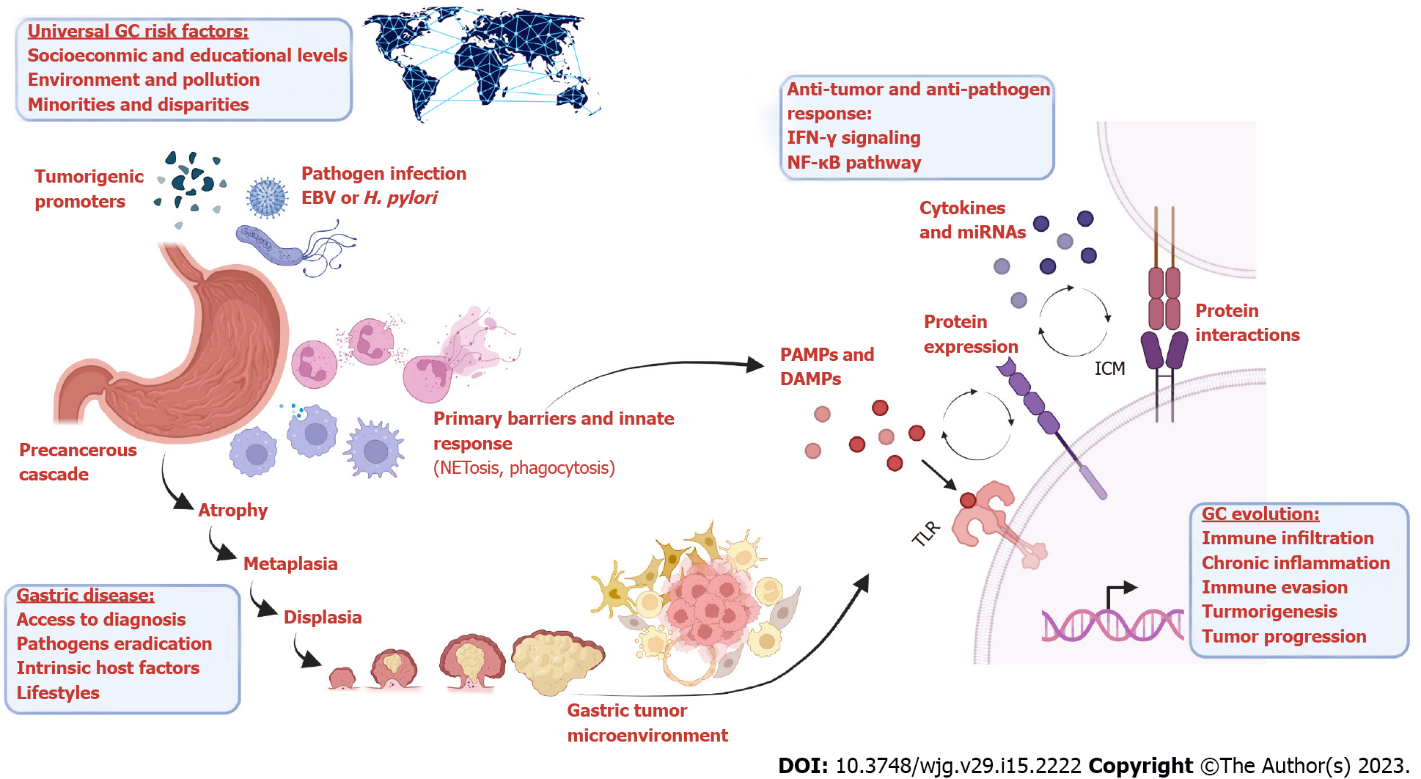 Figure 1 Graphical abstract. Intersections between innate immune response and gastric cancer (GC) development is driven by common mediators, such as molecular pathways [nuclear factor-kappa B (NF-κB) and interferon-gamma (IFN-γ)], cellular processes (neutrophil and myeloid cells activation), and activators/inducers [pathogen-associated molecular patterns (PAMPs), damage-associated molecular patterns (DAMPs), tumor-antigens]. However, universal risk factors are identified affecting globally to any human being, which depending on extrinsic and intrinsic host factors might facilitate the progression of the precancerous cascade to GC. This image is created in BioRender.com. EBV: Epstein-Barr virus; H. pylori: Helicobacter pylori; ICM: Immune checkpoint molecule; TLR: Toll-like receptor.Table 1 Expression of Toll-like receptors in esophageal and gastric epitheliumsADC: Adenocarcinoma; BE: Barrett’s esophagus; EAC: Esophageal adenocarcinoma; ESCC: Esophageal squamous cell carcinoma; GC: Gastric cancer; H. pylori: Helicobacter pylori; IF: Immunofluorescence; IHQ: Immunohistochemistry; PRR: Pattern recognition receptor; RT-qPCR: Reverse transcription and quantitative PCR; TE-1: Human cell line derived from esophageal cancer; TLR: Toll-like receptors; WB: Western blot.Table 2 Gastric cancer incidence and socioeconomic indicators per country1Top 10 countries with the highest age-standardized incidence rates per 100000 inhabitants, per each human development index classification. Source: Globocan 2020, access by https://gco.iarc.fr. ASR: Age-standardized incidence rate; HDI: Human development index.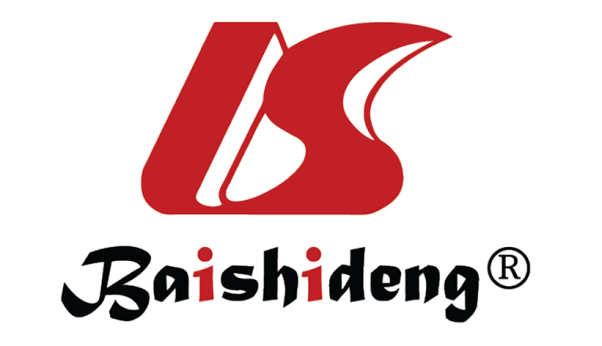 Published by Baishideng Publishing Group Inc7041 Koll Center Parkway, Suite 160, Pleasanton, CA 94566, USATelephone: +19253991568Email: bpgoffice@wjgnet.comHelp Desk: https://www.f6publishing.com/helpdeskhttps://www.wjgnet.com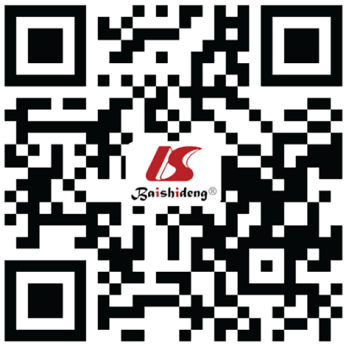 © 2023 Baishideng Publishing Group Inc. All rights reserved.PRROrganModelMethodLigandObservationReferenceTLR1/2EsophagusEsophageal carcinoma and premalignant lesions IHQTriacyl lipopeptideReceptor upregulation in tumor and dysplasia [22,171]TLR2Stomach; esophagusHuman ADC and premalignant lesions; H. pylori infection  Mice model andin vitro culture IHQ; RT-qPCRMicrobial lipopeptideReceptor upregulation in tumor cores. Increased tumorigenesis; constitutive expression in TE-1 cell line [21,22,27,32,172-174]TLR3Stomach; esophagusHuman gastric and esophageal carcinoma IHQ; RT-qPCRdsRNAIncreased receptor levels correlate with poor prognosis; increased expression onEAC-derived cell lines [25,174-176]TLR4Stomach; esophagusHuman ADC and premalignant lesions; H. pylori infection; esophageal carcinoma IHQ; RT-qPCRLPSUpregulation in tumor cores; weak association with clinicopathologic variables; high expression correlates with poor prognosis; upregulation of IL-8 and COX-2 in BE [21,24,25,27,32,171,173-179,182]TLR5Stomach; esophagusHuman ADC and premalignant lesions; H  pylori infection IHQFlagellinHighly expressed;  upregulation in tumor and older patients;  association with necrosis and tumor growth in the stomach; overexpression in dysplastic lesions of BE;  no association with EAC prognosis [26,27,32,177]TLR6EsophagusEsophageal carcinoma and human dysplasiaIHQ; IFDiacyl lipopeptideUpregulated in tumor tissue[22,171]TLR7Stomach; esophagusHuman ADC and normal tissueIHQ; WB; RT-qPCRssRNADownregulated in gastric tumors; high levels correlate with a better outcome in GC; constitutive expression in TE-1 cell line; association between expression and tumor grade in ESCC[22,32,173,174,176,180,183]TLR9Stomach; esophagusHuman ADCIHQ; RT-qPCRssDNA; dsDNAUpregulated in early tumors; correlation with better prognosis in GC; association with histopathological grade in ESCC and dysplasia; high expression in EAC correlates with advanced tumor stage and metastasis[24,25,32-34,173,175,176,181,184]TLR10StomachHuman biopsyRT-qPCRssDNA; dsDNAUpregulated by H. pylori[35]CountryEstimated casesCrude rateASR, world1Cum. riskHDI classificationJapan138470109.531.69.35Very highKorea287135627.96.51Very highBrunei Darussalam5512.613.55.93Very highRussia3736425.613.53.29Very highChile42082213.14.17Very highLithuania86431.7133.4Very highEstonia37928.612.33.2Very highLatvia53028.1123.01Very highPortugal295028.9112.99Very highSlovakia121022.210.73.12Very highMongolia86026.232.57.71HighChina47850833.120.65.24HighIran1465617.417.56.58HighKazakhstan335717.915.83.47HighBelarus27392915.43.5HighPeru630019.115.25.16HighColombia821416.112.83.61HighCosta Rica95218.712.84.12HighSamoa2010.112.83.75HighAzerbaijan145314.312.73.42HighTajikistan130113.623.46.96MediumKyrgyzstan102715.719.75.01MediumCabo Verde8214.718.45.88MediumBhutan11815.317.73.88MediumViet Nam1790618.415.53.57MediumSao Tome and Principe188.214.72.06MediumMyanmar723513.313.73.58MediumLao 6759.312.93.17MediumGuatemala16379.112.23.93MediumTurkmenistan5839.711.82.37MediumHaiti118410.413.54.58LowMali10975.412.82.96LowAfghanistan21495.512.43.18LowZimbabwe6414.39.43.24LowPapua New Guinea4745.39.23.17LowRwanda5874.58.11.61LowYemen9663.27.12.68LowSenegal5973.671.66LowBenin4293.572.29LowMauritania1433.15.61.46Low